Školska godina – 2020. / 2021. ŠUMARSKA I DRVODJELJSKA ŠKOLA KARLOVAC 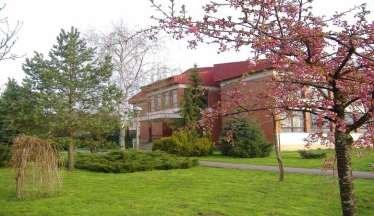 ŠKOLSKI  KURIKULUM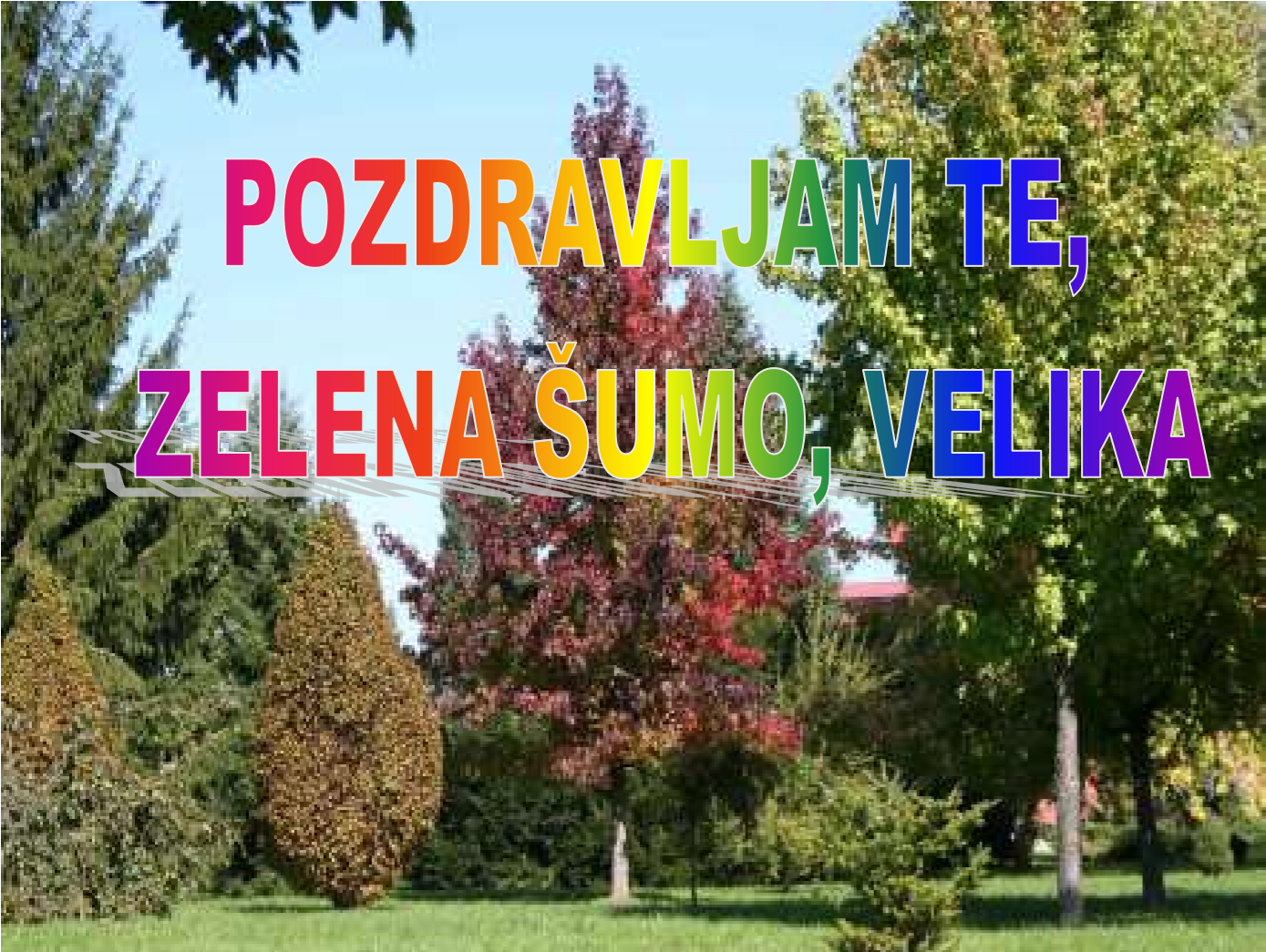 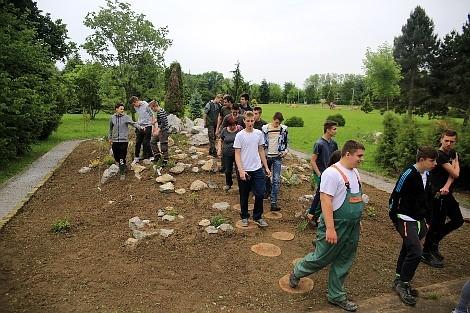 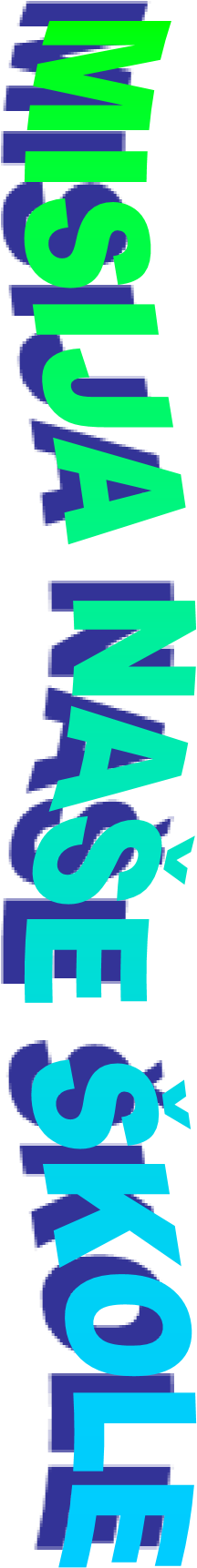  MISIJA NAŠE ŠKOLE  U pozitivnom ozračju demokratske škole, bliske životu u kojoj svi daju, ali i traže svoj maksimum želimo kod učenika razviti kompetencije za kvalitetno uključivanje u svijet rada ili nastavka obrazovanja u duhu cjeloživotnog učenja. Naša je misija učiti i raditi u partnerstvu s okruženjem, razumijevajući potrebe učenika, potičući kreativnost, inovativnost i kritičko mišljenje te razvijajući osjećaj odgovornosti i poštivanje različitosti. 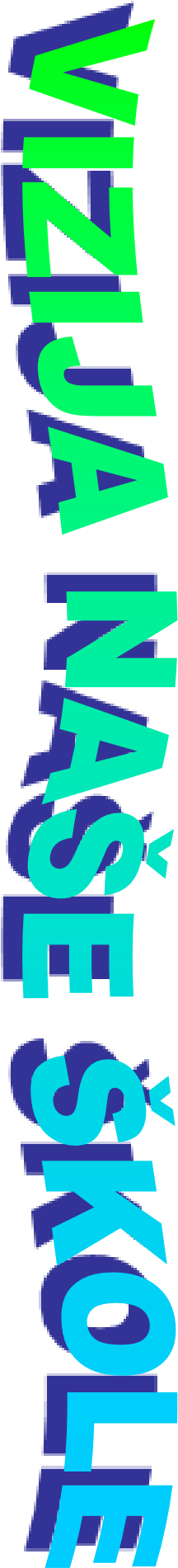   VIZIJA NAŠE ŠKOLE Uz poštivanje tradicije i korištenje suvremenih tehnologija približiti se obrazovnim načelima Europske unije u strukovnom obrazovanju i postati centar izvrsnosti u područjima šumarstva, obrade drva i meteorologije za Republiku Hrvatsku i šire okruženje. SADRŽAJ:  Misija i vizija škole                                                                                                               2Uvod 										             4      Izborna nastava									 5Fakultativna nastava								25Dodatna nastava									29Dopunska nastava									34Izvannastavne aktivnosti								37Natjecanja, smotre, susreti								44Stručni posjeti, izleti, ekskurzije							55Projekti										83	Ostale odgojno – obrazovne aktivnosti					            95  1. UVOD Školski  kurikulum je dokument kojim se sustavno planiraju sve izvannastavne i izvanškolske aktivnosti koje će se provoditi u školi tijekom jedne školske godine.  Školski se kurikulum donosi i objavljuje do 7. listopada za tekuću školsku godinu i treba biti usklađen s Nacionalnim kurikulumom.  Školski  kurikulum određuje i objedinjuje dopunsku i dodatnu nastavu, slobodne aktivnosti, stručne ekskurzije, izlete i posjete, programe i projekte te ostale vidove odgojno – obrazovnih aktivnosti i programa.   	Ono što karakterizira kurikulum i njegova je temeljna karakteristika jest učeniku orijentirano učenje. Suvremeno društvo zahtijeva osposobljavanje pojedinca za život i rad u novim uvjetima pa se stoga stvara i potreba za novim kompetencijama kao što su: kreativnost, inovativnost, informatička pismenost, timski rad, potreba za stalnim stjecanjem novih znanja i vještina, brzo prilagođavanje promjenama i sl.   	Cilj srednjoškolskog obrazovanja je stvaranje odgovorne, samostalne i djelatno sposobne osobe. Tako široko definiran cilj nije moguće ostvariti samo kroz nastavni plan i program pojedinih nastavnih predmeta. Stoga je upravo školski kurikulum jedna vrlo korisna nadopuna koja će pridonijeti kvalitetnijim odgojno – obrazovnim postignućima i boljem snalaženju pojedinaca u svim aspektima života koji je pred njima nakon izlaska iz srednje škole.   	Školski kurikulum  svakako će pridonijeti: Razvijenijim jezično – komunikacijskim, matematičkim, prirodoznanstvenim i društveno – humanističkim kompetencijama Stečenim informacijsko – komunikacijskim i tehničko – tehnološkim kompetencijama  Stečenim stručnim kompetencijama te razumijevanje značenja rada za pojedinca i društvo Razvijenijim poduzetničkim kompetencijama Boljoj osobnoj i društvenoj odgovornosti Razvijenijim kreativnim sposobnostima i kritičkom mišljenju Razvijenijoj svijesti prema osobnom zdravlju i zdravlju svoje okoline  Razvijenijim socijalnim i interkulturalnim kompetencijama  Razvijenijem osjećaju za očuvanje nacionalne kulturne baštine Razvijenijoj ekološkoj svijesti Boljem poznavanju i poštivanju provođenja ljudskih prava Osposobljenosti za uočavanje i rješavanje problema u svojoj lokalnoj sredini i u životnoj zajednici uopće Osviještenost za potrebu cjeloživotnog učenja i samoorganiziranog učenja Osposobljenost za suočavanje s promjenama, pronalaženje rješenja i mogućnosti za sebe i druge. Ono što kurikulum čini specifičnim su njegove odrednice te ukoliko izostane jedna od navedenih odrednica tada ne možemo govoriti o kurikulumu. Odrednice kurikuluma su: Aktivnost, program, projekt… Ciljevi Namjena Nositelji i njihova odgovornost Način realizacije Vremenik aktivnosti Troškovnik Način vrednovanja i način korištenja rezultata vrednovanja Na taj način ćemo razraditi sve aktivnosti koje predviđamo u ovoj školskoj godini, a odvijaju se izvan redovne nastave. 2. IZBORNA NASTAVA 3. FAKULTATIVNA  NASTAVA4. DODATNA  NASTAVA5. DOPUNSKA  NASTAVA6. IZVANNASTAVNE  AKTIVNOSTI7. NATJECANJA, SMOTRE I SUSRETI- 8. STRUČNI POSJETI,  IZLETI  I EKSKURZIJE	 	 	OPĆEOBRAZOVNI PROGRAM                        PROGRAM - ŠUMARSTVO PROGRAM OBRADE DRVA  PROGRAM – METEOROLOGIJA 9. PROJEKTI 10. OSTALE ODGOJNO – OBRAZOVNEAKTIVNOSTI, PROGRAMII DOGAĐANJAREPUBLIKA HRVATSKA ŠUMARSKA I DRVODJELJSKA ŠKOLA KARLOVAC Vatrogasna cesta 5 KARLOVAC Tel. 047/609-599 Fax.047/611-175 Na temelju članka 28. i 118. Zakona o odgoju i obrazovanju u osnovnoj i srednjoj školi, a na prijedlog Nastavničkog vijeća, Školski odbor na sjednici održanoj dana 06. listopada 2020. godine donio je ŠKOLSKI  KURIKULUM Šumarske i drvodjeljske škole Karlovac. KLASA: 003-05/20-01/37URBROJ: 2133-50-01-20-1Karlovac, 06. listopada 2020.    Predsjednica Školskog odbora 	 	 	 	 	 	Ravnatelj    Mira Devčić Čleković, prof.	 	 	 	               Daniel Peris, dipl.ing.AKTIVNOST PROGRAM PROJEKT GENETIKA ŠUMSKOG DRVEĆA I GRMLJA  1.a                                                                                     2020./2021. CILJEVI Poznavati osnovne postavke iz genetike, te važnost primjene genetičkih istraživanja na šumske vrste  NAMJENA Za učenike 1.a razreda zanimanja šumarski tehničar  NOSITELJI I NJIHOVA ODGOVORNOST Predmetni nastavnik Milka Konta - organizacija nastave 70 sati godišnje; 2 sata tjedno NAČIN REALIZACIJE Nastavni predmet obuhvaća sljedeće nastavne teme: Razmnožavanje i nasljednost Pojam svojstva i nasljedne osnove Osnovna pravila nasljeđivanja Mutacije Genetika i evolucija populacije Primjena genetike VREMENIK AKTIVNOSTI Tijekom nastavne godine nastavni predmet se realizira 2 sata tjedno  TROŠKOVNIK / NAČIN VREDNOVANJA I KORIŠTENJA REZULTATA Vrednovat će se usvojenost i razumijevanje nastavnih sadržaja, te primjena stečenih znanja. Učenici će izrađivati plakate i power point prezentacije, te će se vrednovat njihov rad u grupi i individualno AKTIVNOST PROGRAM PROJEKT PREZENTACIJSKE VJEŠTINE  (1.dt)2020./2021. CILJEVI - Razvijanje prezentacijskih vještina i samopouzdanja. Objasniti pravila verbalne i neverbalne komunikacije Stjecanja vještina u korištenju audio-vizualnih pomagala koja se koriste prilikom prezentacije. NAMJENA Za učenike 1.dt razreda zanimanja drvodjeljski  tehničar dizajner NOSITELJI I NJIHOVA ODGOVORNOST Predmetni nastavnik Đurđica JanjaninPriprema i realizacija nastavnih sati prema programu, zajednički rad s učenicima i vrednovanje postignutih znanja i vještina. NAČIN REALIZACIJE Nastavne teme: Pojam prezentacije, Faze prezentacije, Slušatelj Verbalna i neverbalna komunikacija, Uspješna prezentacija, Komunikacija sa slušateljima, Tehnička podrška VREMENIK AKTIVNOSTI Tijekom školske godine nastavni predmet se realizira 1 sat tjedno TROŠKOVNIK / NAČIN VREDNOVANJA I KORIŠTENJA REZULTATA Vrednovat će se usvojenost i razumijevanje nastavnih sadržaja, primjena stečenog znanja te suradnja i rad na vježbama kako individualno tako i rad u grupama. AKTIVNOST PROGRAM PROJEKT EKOLOGIJA I ODRŽIVI RAZVOJ  (1.dt)2020./2021. CILJEVI Prepoznati važnost ekologije kao primijenjene znanosti u zanimanju drvodjeljski tehničar dizajnerNAMJENA Učenicima 1.dt razreda objasniti ekološki namještaj u svrhu ekonomskog razvoja, socijalnog napretka i zaštite okolišaNOSITELJI I NJIHOVA ODGOVORNOST Vlatka Conjar, dipl. ing. i učenici 1.dt razredaorganizacija izborne nastave i vježbi u školskom arboretumuNAČIN REALIZACIJE Nastavne teme: Čovjek i okolišEkološki činiteljiEko sustaviZaštita okolišaVREMENIK AKTIVNOSTI Tijekom cijele nastavne godine 35 sati ,prema rasporedu sati 1 sat tjednoTROŠKOVNIK /NAČIN VREDNOVANJA I KORIŠTENJA REZULTATA Usvojenost znanja, razumijevanje i primjena nastavnih sadržajaOdnos prema raduSamostalnost, odgovornost, referatiAKTIVNOST PROGRAM PROJEKT RAČUNALSTVO 1.m2020./2021. CILJEVI Usavršavanje znanje za baratanje alatima za obradu teksta (MS Word). Usvajanje znanja i vještina za korištenje dotičnih alata u svrhu analize i prikaza meteoroloških podataka. Razvijanje sposobnosti služenja računalom kao neophodnim sredstvom pri radu s meteorološkim podacima. Usavršavanje znanje za baratanje alatima za obradu teksta (MS Word). Usvajanje znanja i vještina za korištenje dotičnih alata u svrhu analize i prikaza meteoroloških podataka. Razvijanje sposobnosti služenja računalom kao neophodnim sredstvom pri radu s meteorološkim podacima. Usavršavanje znanje za baratanje alatima za obradu teksta (MS Word). Usvajanje znanja i vještina za korištenje dotičnih alata u svrhu analize i prikaza meteoroloških podataka. Razvijanje sposobnosti služenja računalom kao neophodnim sredstvom pri radu s meteorološkim podacima. NAMJENA Za učenike 1.m razreda zanimanja meteorološki  tehničar Za učenike 1.m razreda zanimanja meteorološki  tehničar Za učenike 1.m razreda zanimanja meteorološki  tehničar NOSITELJI I NJIHOVA ODGOVORNOST Predmetni nastavnik:   šum i učenici 1.m razredaPriprema i realizacija nastavnih sati prema programu, zajednički rad s učenicima i vrednovanje postignutih znanja i vještina.Predmetni nastavnik:   šum i učenici 1.m razredaPriprema i realizacija nastavnih sati prema programu, zajednički rad s učenicima i vrednovanje postignutih znanja i vještina.Predmetni nastavnik:   šum i učenici 1.m razredaPriprema i realizacija nastavnih sati prema programu, zajednički rad s učenicima i vrednovanje postignutih znanja i vještina.NAČIN REALIZACIJE Nastavni predmet obuhvaća sljedeće nastavne teme: - Korištenje računala u prikazivanju meteoroloških podataka: MS WordNastavni predmet obuhvaća sljedeće nastavne teme: - Korištenje računala u prikazivanju meteoroloških podataka: MS WordNastavni predmet obuhvaća sljedeće nastavne teme: - Korištenje računala u prikazivanju meteoroloških podataka: MS WordVREMENIK AKTIVNOSTI Tijekom školske godine nastavni predmet se realizira 1 sat tjedno Tijekom školske godine nastavni predmet se realizira 1 sat tjedno Tijekom školske godine nastavni predmet se realizira 1 sat tjedno TROŠKOVNIK / / / NAČIN VREDNOVANJA I KORIŠTENJA REZULTATA Vrednovat će se usvojenost i razumijevanje nastavnih sadržaja te samostalan rad na računalu. Vrednovat će se usvojenost i razumijevanje nastavnih sadržaja te samostalan rad na računalu. Vrednovat će se usvojenost i razumijevanje nastavnih sadržaja te samostalan rad na računalu. AKTIVNOST PROGRAM PROJEKT TZK  1.s                                                       2020. 2021.CILJEVI Razumjeti razvoj i funkcioniranje vlastitoga tijela. Usavršiti kineziološka znanja i vještine, i znati ih primijeniti u športskim i športsko-rekreativnim aktivnostima. Razviti svijest o važnosti tjelesnoga vježbanja za očuvanje i unaprjeđenje zdravlja. Znati pravilno procijeniti te odabrati tjelesnu aktivnost i prehranu, najbolje za očuvanje zdravlja i održavanje dobre tjelesne spremnosti te razumjeti utjecaj nepravilne prehrane na razvoj bolesti i poremećaja. NAMJENA Za učenike 1.s razreda zanimanja stolar NOSITELJI I NJIHOVA ODGOV. Predmetni nastavnik : Priprema i realizacija nastavnih sati prema planu i programu, zajednički rad s učenicima te praćenje i vrednovanje postignutih znanja i vještina.NAČIN REALIZACIJE Dio nastavnih sati realizirat će se u našoj sportskoj dvorani, dio sati kroz edukativna interaktivna predavanja i radionice,  dok ćese dio sati realizirati kroz  posjetit različitih sportska događanja u gradu i aktivnosti u prirodi. VREMENIK AKTIVNOSTI Tijekom cijele školske godine nastava se održava dva puta tjedno po sat vremena. TROŠKOVNIK Troškove ulaznica za sportska događanja snose učenici samostalno, kao i vezano uz aktivnosti u prirodi NAČIN VREDNOVANJA I KORIŠTENJA REZULTATA Vrednovat će se aerobne sposobnosti, motorička znanja, i dostignuća funkcionalne sposobnosti,  odnose, navike i stavove prema zdravom načinu življenja AKTIVNOSTPROGRAMPROJEKTPARKOVNA KULTURA  2.a2020./2021.CILJEVIPrepoznavanje stilova oblikovanja zelenih površina u urbanim područjima, njihovu namjenu te primjenu različitih hortikulturnih vrsta i oblika biljaka u njihovom oblikovanjuNAMJENAZa učenike 2.a razreda zanimanja šumarski tehničarNOSITELJI I NJIHOVA ODGOVORNOSTPredmetni nastavnik : Josip HorovskiPriprema i realizacija nastavnih sati prema programu, zajednički rad s učenicima i vrednovanje postignutih znanja i vještinaNAČIN REALIZACIJE- Nastavni predmet obuhvaća sljedeće nastavne teme:1. Razvoj vrtne umjetnosti, 2. Uloga zelenih površina, 3. Kategorije zelenih površina, 4. Ukrasno drveće i grmljeKorist će se frontalne metode rada, rad u grupi i individualni rad. Učenici će samostalno i uz pomoć nastavnika opažati, izlagati i obrazlagati nastavne sadržaje uz korištenje različitih prezentacijskih tehnikaVREMENIK AKTIVNOSTITijekom cijele školske godine nastava se održava dva puta tjedno po 1 sat. Teorijska nastava u trajanju od 40 sati će se najvećim dijelom realizirati u učionici, manje u karlovačkim parkovima i perivojima te školskom arboretumu. Vježbe će se održavati u gradskim parkovima i perivojima i u arboretumu škole. 4 sata vježbe se planiraju održati u kontra smjeni i to: 4 sata će se raditi na njezi i održavanju arboretuma u jesen ili u proljeće ovisno o klimatskim prilikama te cjelodnevne vježbe na području nacionalnog parka Plitvička jezera s obilaskom Ćorkove uvale, Područja Plitvičkih jezera, izvora Slunjčice i Rastoka TROŠKOVNIKTroškovi su vezani uz materijal potreban za izradu različitih prezentacija (posteri, flomasteri, ljepilo, papiri u boji, tinta za printanje…)sadni materijal, ručne alatkeNAČIN VREDNOVANJA I KORIŠTENJA REZULTATAVrednovat će se usvojenost i razumijevanje nastavnih sadržaja, primjena stečenog znanja i vještina, te kreativnost učenikaUčenici će izrađivati plakate, power point prezentacije i referate. Vrednovat će se njihovo sudjelovanje u grupnom radu, njihov samostalan rad  i prezentacijske vještine. Pratit će se i aktivnost učenika na satu.AKTIVNOST PROGRAM PROJEKT PILANSKA PROIZVODNJA   2.dt2020./2021. CILJEVI Upoznati učenike s proizvodnim pogonima za primarnu obradu drva i tehnološkim procesima za proizvodnju piljene građe te uočiti ti čimbenike koji utječu na kvantitativno i kvalitativno iskorištavanje drvne sirovine, kako bi bilo što manje otpada i gubitka drvne sirovine NAMJENA Upoznati se s postupcima pilanske obrade drva, pratećim strojevima, alatima i priborom, razviti smisao za racionalno korištenje materijala, točnost i finoću obrade te sposobnost kontrole kakvoće izradbe. Razvijanje  odgovornosti za pravilno i ekonomično iskorištavanje drvne sirovine te energije i sredstava rada. NOSITELJI I NJIHOVA ODGOVORNOST Predmetni nastavnik:     Priprema i realizacija nastavnih sati prema programu, zajednički rad s učenicima i vrednovanje postignutih znanja i vještina.NAČIN REALIZACIJE 2 sata tjedno (70 sati godišnje) od čega će učenici dio vremena imati teorijske nastavne sadržaje, a dio će se odnositi na praktična znanja izračunavanja količine materijala, veličine nadmjere, karakteristika alata i sl. VREMENIK AKTIVNOSTI 2 sata tjedno (70 sati godišnje)TROŠKOVNIK NAČIN VREDNOVANJA I KORIŠTENJA REZULTATA Vrednovat će se razumijevanje i primjena nastavnih sadržaja, individualni rad i sudjelovanje u nastavnom procesuAKTIVNOSTPROGRAMPROJEKTRAČUNALSTVO  2.m2020./2021.CILJEVIUsavršavanje znanje za baratanje alatima za prikazivanje meteoroloških podataka (MS Powerpoint ). Usvajanje znanja i vještina za korištenje dotičnih alata u svrhu analize i prikaza meteoroloških podataka. Razvijanje sposobnosti služenja računalom kao neophodnim sredstvom pri radu s meteorološkim podacima.NAMJENAZa učenike 2.m razreda zanimanja meteorološki  tehničar.NOSITELJI I NJIHOVA ODGOVORNOSTPredmetni nastavniklšum i učenici 2.m razredaPriprema i realizacija nastavnih sati prema programu, zajednički rad s učenicima i vrednovanje postignutih znanja i vještina.NAČIN REALIZACIJENastavni predmet obuhvaća sljedeće nastavne teme:- Korištenje računala u prikazivanju meteoroloških podataka MS Powerpoint VREMENIK AKTIVNOSTITijekom školske godine nastavni predmet se realizira 1 sat tjednoTROŠKOVNIK/NAČIN VREDNOVANJA I KORIŠTENJA REZULTATAVrjednovat će se usvojenost i razumijevanje nastavnih sadržaja te samostalan rad na računalu.AKTIVNOSTPROGRAMPROJEKTTZK   2.s2020.2021.CILJEVIRazumjeti razvoj i funkcioniranje vlastitoga tijela. Usavršiti kineziološka znanja i vještine, i znati ih primijeniti u športskim i športsko-rekreativnim aktivnostima. Razviti svijest o važnosti tjelesnoga vježbanja za očuvanje i unaprjeđenje zdravlja. Znati pravilno procijeniti te odabrati tjelesnu aktivnost i prehranu, najbolje za očuvanje zdravlja i održavanje dobre tjelesne spremnosti te razumjeti utjecaj nepravilne prehrane na razvoj bolesti i poremećaja.                NAMJENAZa učenike 2.s razreda zanimanja stolarNOSITELJI I NJIHOVA ODGOVORNOSTPredmetni nastavnik: Zvonimir Conjar (zamjena)Priprema i realizacija nastavnih sati prema planu i programu, zajednički rad s učenicima te praćenje i vrednovanje postignutih znanja i vještina.NAČIN REALIZACIJEDio nastavnih sati realizirat će se u našoj sportskoj dvorani – sport nogomet i vježbe snage (utezi), dio sati kroz edukativna interaktivna predavanja i radionice, dio sati posjetit ćemo različita sportska događanja u gradu,  a dio sati kroz aktivnosti u prirodi, pješačenje i biciklizam, klizanje i zimski sportoviVREMENIK AKTIVNOSTITijekom nastavne godineTROŠKOVNIKTroškove ulaznica za sportska događanja snose učenici samostalno, kao i vezano uz aktivnosti u prirodiNAČIN VREDNOVANJA I KORIŠTENJA REZULTATAVrednovat ću aerobne sposobnosti, motorička znanja, njihove vještine,  odnose, navike  i stavove prema zdravom načinu življenjaAKTIVNOSTPROGRAMPROJEKT    OSTALI ŠUMSKI PROIZVODI 3.a2020./2021.CILJEVIUpoznati učenike sa značajem i vrijednošću ostalih šumskih  proizvoda.Prepoznavanje pojedinog šumskog voća, ukrasnog drveća i grmlja, te pojedinih vrsta gljiva, njihovog  umjetnog uzgoja, načina prerade i spremanja proizvoda od gljiva.NAMJENAZa učenike 3.a razreda zanimanja šumarski tehničarNOSITELJI I NJIHOVA ODGOVORNOSTPredmetni nastavnik:   Priprema i realizacija nastavnih sati prema programu, zajednički rad s učenicima i vrednovanje postignutih znanja i vještinaNAČIN REALIZACIJE Nastavni predmet obuhvaća sljedeće nastavne teme:1.Sakupljanje sjemena šumskog drveća i grmlja, 2.Sakupljanje i obrada plodova šumskog voća, 3. GljiveKorist će se frontalna metoda rada, rad u grupi i individualni rad. Učenici će samostalno i uz pomoć nastavnika opažati, izlagati i obrazlagati nastavne sadržaje uz korištenje različitih prezentacijskih tehnika.VREMENIK AKTIVNOSTITijekom cijele školske godine nastava se održava dva puta tjedno po 1 sat. Teorijska nastava i vježbe  će se najvećim dijelom realizirati u učionici, u karlovačkim parkovima i perivojima, školskom arboretumu i rasadniku te u G.J. Kozjača.TROŠKOVNIKTroškovi su vezani uz materijal potreban za izradu različitih prezentacija (posteri, flomasteri, ljepilo, papiri u boji, tinta za ispis…),sadni materijal, ručne alatke.NAČIN VREDNOVANJA I KORIŠTENJA REZULTATAVrednovat će se usvojenost i razumijevanje nastavnih sadržaja, primjena stečenog znanja i vještina, te kreativnost učenika.Učenici će izrađivati plakate, powerpoint prezentacije i referate. Vrednovat će se njihovo sudjelovanje u grupnom radu, njihov samostalan rad  i prezentacijske vještine. Pratit će se i aktivnost učenika na satu.AKTIVNOSTPROGRAMPROJEKTPARKOVNA KULTURA  3.a2020./2021.CILJEVIRazlikovanje ukrasnih vrsta drveća, grmlja i cvijeća i njihovih uzgojnih osobina, korištenje određenih vrsta u oblikovanju zelenih površina. Važnost elemenata vrtova prilikom oblikovanja.NAMJENAZa učenike 3.a razreda zanimanja šumarski tehničarNOSITELJI I NJIHOVA ODGOVORNOSTPredmetni nastavnik: Priprema i realizacija nastavnih sati prema programu, zajednički rad s učenicima i vrednovanje postignutih znanja i vještinaNAČIN REALIZACIJENastavni predmet obuhvaća sljedeće nastavne teme:-ukrasne vrste drveća i grmlja- kritosjemenjače             -  elementi vrtova                 -  cvijeće javnih nasada                 - oblikovanje vrtovaKorist će se frontalne metode rada, rad u grupi i individualni rad. Učenici će samostalno i uz pomoć nastavnika opažati, izlagati i obrazlagati nastavne sadržaje uz korištenje različitih prezentacijskih tehnika.VREMENIK AKTIVNOSTITijekom cijele školske godine nastava se održava dva puta tjedno po 1sat. Teorijska nastava u trajanju od 35 sati će se najvećim dijelom realizirati u učionici, manje u karlovačkim parkovima i perivojima te školskom arboretumu. Vježbe će se održavati u gradskim parkovima i perivojima i u arboretumu škole te posjet u Opatiju. 15 sati vježbi, 8 sati  njega i održavanje školskog arboretum, 4 sati cjelodnevne posjet Opatiji - gradski parkovi te se planira održati 3 sata u kontra smjeni i to obilazak gradskih parkova i upoznavanje i prepoznavanje ukrasnih vrsta drveća i grmljaTROŠKOVNIKTroškovi su vezani uz materijal potreban za izradu različitih prezentacija (posteri, flomasteri, ljepilo, papiri u boji, tinta za ispis…) sadni materijal, ručne alatke.Prijevoz autobusom do Opatije - učenici snose trošak samostalno, cijena autobusa 2000,00knNAČIN VREDNOVANJA I KORIŠTENJA REZULTATAVrednovat će se usvojenost i razumijevanje nastavnih sadržaja, primjena stečenog znanja te suradnja i rad na vježbama kako individualno tako i rad u grupama. Pratit će se i aktivnost i trud koji učenici ulažu na svakom nastavnom satu.AKTIVNOST PROGRAM PROJEKT OPLEMENJIVANJE ŠUMSKOG DRVEĆA                 3.a                               2020./2021.CILJEVI Upoznati učenike s mogućnostima proizvodnje genotipova koji će imati bolja svojstva od postojećih tj. koji će prirastom, kvalitetom i ostalim osobinama zadovoljiti postavljene zahtjeveNAMJENA Za učenike 3.a razreda – izborni predmetNOSITELJI I NJIHOVA ODGOVORNOST Predmetni nastavnik: Josip Horovski, organizacija nastave, stručnih posjeta i praktičnog dijela nastavnog procesa.  Praćenje, vrednovanje i ocjenjivanje rada učenikaNAČIN REALIZACIJE Nastavne teme: - Oplemenjivanje selekcijomOplemenjivanje križanjemOplemenjivanje mutacijama Generativno i vegetativno razmnožavanjePredviđa se i stručni posjet  gradskom poduzeću „Zelenilo“VREMENIK AKTIVNOSTI 70 sati tijekom cijele nastavne godine (teorija 30 sati, vježbe 40)TROŠKOVNIK Bez troškovaNAČIN VREDNOVANJA I KORIŠTENJA REZULTATA Vrednovat će se  usvojenost i razumijevanje nastavnih sadržaja, primjena stečenog znanja i vještina i samostalan rad učenika kao i referati učenika ili prezentacija u power-point-uAKTIVNOST PROGRAM PROJEKT STILOVI NAMJEŠTAJA   3.dt2020./2021.. CILJEVI Cilj predmeta je omogućavanje učeniku da prepozna, razlikuje te razumije pojedine stilove namještaja kroz povijest, kako bi ih primijenio u vlastitim rješenjima u oblikovanju namještaja i opremanju prostora. NAMJENA Za učenike 3.dt razreda zanimanja drvodjeljski tehničar dizajnerNOSITELJI I NJIHOVA ODGOVORNOST Predmetni nastavnik: Katarina SmolićOrganizacija nastave: ukupno 70 sati  godišnjeNAČIN REALIZACIJE       Nastavne teme:1. Namještaj starog vijeka2. Namještaj srednjeg vijeka3. Namještaj novog vijeka4. Obnova starog namještaja5. Namještaj 20. stoljećaUčenici osim teorijskih nastavnih sadržaja kroz izradu crteža u vidu samostalnog rada uočavaju načine oblikovanja namještaja kroz pojedinu povijesnu epohu te posjetom muzejima u Karlovcu, Zagrebu i Rijeci mogu upotpuniti teorijske nastavne sadržaje. Osmišljena je i izvanučionička nastava u poticajnom okruženju u Selcu gdje će učenici nakon posjete muzeju u Rijeci i vili Ružić moći pronaći inspiraciju za vlastite uratke. Predviđena je međupredmetna suradnja s Praktičnom nastavom i dizajnerskim crtanjem.VREMENIK AKTIVNOSTI Tijekom školske godine 2020./2021. dva sata tjednoTROŠKOVNIK Posjet muzejima i troškove izvanučioničke nastave snose učeniciNAČIN VREDNOVANJA I KORIŠTENJA REZULTATA Vrednovat će se razumijevanje, primjena nastavnih sadržaja, individualni rad učenika i sudjelovanje u nastavnom procesuAKTIVNOST PROGRAM PROJEKT DRVO U GRADITELJSTVU 3.dt2020./2021. CILJEVI Cilj predmeta je upoznavanje s primjenom drva u području graditeljstva, koristeći pritom sva njegova prirodna, estetska i funkcionalna svojstva koja su prednost u odnosu na ostale materijale.  NAMJENA Za učenike 3.dt razreda zanimanja drvodjeljski  tehničar dizajner NOSITELJI I NJIHOVA ODGOVORNOST Predmetni nastavnik: Goran Mučenski Organizacija nastave ukupno 35 sati godišnjeNAČIN REALIZACIJE       Nastavne teme: Tradicijsko graditeljstvoDrveni proizvodi u graditeljstvu Tehnologija izrade Upotreba nedrvnih materijala 
Osmišljena je  izvan učionička nastava u poticajnom okruženju u Selcu gdje će učenici kroz međupredmetnu suradnju s predmetima Dizajnersko crtanje i Praktična nastava izraditi neke od primjera primjene drva u graditeljstvu.VREMENIK AKTIVNOSTI Tijekom školske godine jedan sat tjedno TROŠKOVNIK Posjet tvrtki koja se bavi primjenom drva u graditeljstvu (posjet gradilištu ili pogonu) i troškove izvan učioničke nastave snose učeniciNAČIN VREDNOVANJA I KORIŠTENJA REZULTATA Vrednovat će se usvojenost i razumijevanje nastavnih sadržaja, i individualni  radovi učenika. AKTIVNOSTPROGRAMPROJEKTPROMETNA METEOROLOGIJA  3.m2020./2021.CILJEVIProširiti i formalizirati znanje o suvremenim meteorološkim instrumentima stečeno u prethodnim razredima srednje škole. Ukazati na primjenu meteorologije u praksi.NAMJENAZa učenike 3.m razreda zanimanja meteorološki tehničarNOSITELJI I NJIHOVA ODGOVORNOSTPredmetni nastavnik  i učenici 3.m razredaNAČIN REALIZACIJEUsvojiti pojam, definirati, imenovati i opisati prometnu meteorologiju. Upoznati učenike s temeljnim pojmovima prometne meteorologije (uključujući zrakoplovnu, pomorsku, riječnu i kopnenu meteorologiju).Usvajanje znanja o utjecajima meteoroloških elemenata i atmosferskih pojava na sve vrste prometa. Razvijati kod učenika sposobnosti analize podataka u smislu potreba prometne meteorologije. Razvijati kod učenika pravilno shvaćanje utjecaja meteoroloških procesa na promet u cilju njegove sigurnosti i učinkovitosti. Razviti smisao, znanja i vještine potrebne za korištenje suvremenih meteoroloških tehnologija u prometnoj meteorologiji.VREMENIK AKTIVNOSTINastava tijekom školske godine 2020./2021., 2 sata tjedno, ukupno 70 satiTROŠKOVNIK/NAČIN VREDNOVANJA I KORIŠTENJA REZULTATAVrednovat će se usvojenost i razumijevanje nastavnih sadržaja, te samostalni radovi učenika kroz nastavnu godinu prema kriterijima vrednovanjaAKTIVNOSTPROGRAMPROJEKTTZK   3.s2020.2021.CILJEVICilj tjelesnoga i zdravstvenoga područja jest usvajanje znanja, stjecanje vještina i navika terazvijanje pozitivnoga stava prema tjelesnoj aktivnosti i zdravomu načinu življenja kako bi se omogućilo dosizanje najboljih tjelesnih i duševnih potencijala pojedinca.Učenici će razumjeti razvoj i funkcioniranje vlastitoga tijela,                                                                                                                                                          usavršiti kineziološka znanja i vještine, i znati ih primijeniti u športskim i športsko-rekreativnim aktivnostima, razviti svijest o važnosti tjelesnoga vježbanja za očuvanje i unaprjeđenje zdravlja,                                                                                      znati pravilno procijeniti te odabrati tjelesnu aktivnost i prehranu, najbolje za očuvanje zdravlja i održavanje dobre tjelesne spremnosti te razumjeti utjecaj nepravilne prehrane na razvoj bolesti i poremećaja, razumjeti pojmove i značajke nezdravih navika, rizičnih ponašanja i ovisnosti te znati kako one narušavaju zdravlje                    NAMJENAZa učenike 3.s razreda zanimanja stolarNOSITELJI I NJIHOVA ODGOVORNOSTPredmetni nastavnik: zamjena: Ksenija Stipić - BunčićPriprema i realizacija nastavnih sati prema planu i programu, zajednički rad s učenicima te praćenje i vrednovanje postignutih znanja i vještina.NAČIN REALIZACIJEDio nastavnih sati realizirat će se u našoj sportskoj dvorani – sport nogomet i vježbe snage (utezi), dio sati kroz edukativna interaktivna predavanja i radionice, dio sati posjetit ćemo različita sportska događanja u gradu,  a dio sati kroz aktivnosti u prirodi, pješačenje i biciklizam, klizanje i zimski sportoviVREMENIK AKTIVNOSTITijekom nastavne godineTROŠKOVNIKTroškove ulaznica za sportska događanja snose učenici samostalno, kao i vezano uz aktivnosti u prirodiNAČIN VREDNOVANJA I KORIŠTENJA REZULTATAVrednovat ću aerobne sposobnosti, motorička znanja, njihove vještine,  odnose, navike  i stavove prema zdravom načinu življenjaAKTIVNOST PROGRAM PROJEKT TEHNOLOGIJA ZANIMANJA 3.s2020./2021. CILJEVI Poticati učenike na pravilan odnos prema radu, odabiru materijala i alata u proizvodnji proizvoda od drva i drvnih proizvoda te  upoznati tehnološke procese izrade proizvoda od drva na CNC obradnom centru. NAMJENA Za učenike 3.s razreda zanimanja stolar NOSITELJI I NJIHOVA ODGOVORNOST Predmetni nastavnik:   i učenici 3.s razreda Priprema i realizacija nastavnih sati prema programu, zajednički rad s učenicima i vrednovanje postignutih znanja i vještinaNAČIN REALIZACIJE Nastavne teme: Uvod u CNC tehnologiju obrade drvaRazvoj CNC tehnologije kroz povijestSustavi pozicioniranja kod CNC strojevaProgramiranje CNC strojeva (XILOGPLUS)Rad na CNC  obradnom centru bušenje, glodanje i piljenjeIzrada računalnog programa u AutoCADu i prebacivanje u XilogPlusIzrada mix programaVREMENIK AKTIVNOSTI Tijekom šk. god. predviđeno je ukupno  64 sata koji će se realizirati po 4 sata u onom tjednu kada  su učenici na nastavi. TROŠKOVNIK / NAČIN VREDNOVANJA I KORIŠTENJA REZULTATA Vrjednovat će se usvojenost i razumijevanje nastavnih sadržaja. Vježbe će se redovito izvoditi i vrjednovat će se prezentacije učenika. AKTIVNOST PROGRAM PROJEKT OSTALI ŠUMSKI PROIZVODI , 4.a2020./2021. CILJEVI Determinacija ljekovitih biljaka i poticanje učenika na shvaćanje važnosti ljekovitog bilja  u liječenju. Stjecanje spoznaje o očuvanju i uzgoju ljekovitog bilja. NAMJENA Za učenike 4.a razred zanimanja šumarski tehničar .NOSITELJI I NJIHOVA ODGOVORNOST Predmetna nastavnica:  , dipl.ing, šum i grupa učenika 4.aPriprema i realizacija nastavnih sati prema programu, zajednički rad s učenicima i vrednovanje postignutih znanja i vještina NAČIN REALIZACIJE Nastavni predmet obuhvaća sljedeće nastavne teme: -vrste ljekovitog bilja -uzgoj ljekovitog bilja -obrada i čuvanje VREMENIK AKTIVNOSTI Tijekom školske godine nastavni predmet se realizira 2 sata tjedno. Vježbe su predviđene u školskom fitofarmaceutskom vrtu, predavanja u knjižnicama radi upoznavanja vrsta, njihovog sakupljanja, sušenja, čuvanja i upotrebe u ljekovite svrhe i GJ Kozjača sakupljanje ljekovitog bilja.  Vježbe od 8 sati predviđene za uređenje i održavanje farmaceutskog vrta planiraju se u proljeće. Posjet Citrus Medica - prodavaonica pripravaka ljekovitog bilja.TROŠKOVNIK Bez troškova NAČIN VREDNOVANJA I KORIŠTENJA REZULTATA Vrednovat će se  usvojenost i razumijevanje nastavnih sadržaja, primjena stečenog znanja i vještina, te vježbe. Učenici ce izrađivati power point prezentacije, sakupljati herbarski materijal, determinirati vrste, brinut se o ljekovitim biljkama u fitofarmaceutskom vrtu, izrađivati referate AKTIVNOST PROGRAM PROJEKT                                  GRAĐEVINARSTVO   4.a2020./2021. CILJEVI  Usvojiti osnovna znanja i vještine potrebne za izgradnju jednostavnih građevinskih objekata.NAMJENA Za učenike 4.a razredaNOSITELJI I NJIHOVA ODGOVORNOST Predmetni nastavnik  organizacija nastave, stručnih posjeta i praktičnog dijela.NAČIN REALIZACIJE  64 (2) nastavna sata kroz nastavne temegrađevni materijaligrađevne konstrukcijegrađevni objektiVREMENIK AKTIVNOSTI Posjeta trgovinama građevnim materijalom specijaliziranim za kamene metalne i drvene konstrukcije (ožujak/travanj) Posjeta objektima koji se koriste za potrebe šumarstva, šuma Kozjača (ožujak/travanj). Izvođenje praktičnog dijela nastave u školskom arboretumu (tijekom šk.god).TROŠKOVNIK Bez troškovaNAČIN VREDNOVANJA I KORIŠTENJA REZULTATA Usvojenost i razumijevanje nastavnih sadržaja, primjena znanja, vježbe , praktični rad (izrada jednostavnih objekata) kroz radove u arboretumu, razlikovanje i primjena pojedinih građevinskih materijala i elemenata te primjena istih. AKTIVNOST PROGRAM PROJEKT SPECIJALNE TEHNOLOGIJE U 
OBRADI DRVA  4.dt2020./2021. CILJEVI Cilj predmeta je stjecati znanja i vještine koje omogućuju polazniku rad u području savijanja drva i izrade tokarenih elemenata pri izradi namještaja te oplemenjivanja površine furnirom. Upoznavanje sa ostalim specijalnim tehnologijama u obradi drva.NAMJENA Za učenike 4.dt razreda zanimanja drvodjeljski tehničar dizajner NOSITELJI I NJIHOVA ODGOVORNOST Predmetni nastavnik;  Priprema i realizacija nastavnih sati prema programu, zajednički rad s učenicima i vrednovanje postignutih znanja i vještina NAČIN REALIZACIJE Nastavni predmet obuhvaća sljedeće nastavne teme:  Tehnologija savijanja drvaTehnologija tokarenja drvaTehnologija oplemenjivanja površineOstale specijalne tehnologije u obradi drvaVREMENIK AKTIVNOSTI  Tijekom školske godine nastavni predmet se realizira 1 sat tjedno TROŠKOVNIK / NAČIN VREDNOVANJA I KORIŠTENJA REZVrednovanje: usvojenost nastavnih sadržaja, razumijevanje i primjena nastavnih sadržaja te samostalni rad učenika.AKTIVNOST PROGRAM PROJEKT SPECIJALNI RADOVI NA PROIZVODIMA OD DRVA  4.dt2020./2021. CILJEVI 1. imenovati vrste, karakteristike furnira i sredstava rada za izradu intarzija, bordura i aplikacija2. izraditi intarziju, bordure, aplikacije3. opisati tehnike oslikavanja drvenih površina4. oslikati površinu drvnog namještaja5. oblikovati drveni proizvod primjenom drugih materijala npr. staklo metal, kamenNAMJENA Za učenike 4.dt razreda zanimanja drvodjeljski tehničar dizajner NOSITELJI I NJIHOVA ODGOVORNOST Predmetni nastavnik  NAČIN REALIZACIJE Nastavni predmet obuhvaća sljedeće nastavne cjeline: Intarzije, bordure, aplikacijeTehnike oslikavanja površine proizvodaOblikovanje površine proizvoda od drva staklom, kamenom, metalom i ostalim materijalimaVREMENIK AKTIVNOSTI Tijekom školske godine nastavni predmet se realizira 2 sata tjednoTROŠKOVNIK NAČIN VREDNOVANJA I KORIŠTENJA REZULTATA Vrednovanje: usvojenost nastavnih sadržaja, razumijevanje i primjena nastavnih sadržaja te samostalni rad učenika.AKTIVNOST PROGRAM PROJEKT KONSTRUKCIJE STUBIŠTA, OBLOGA I
 PREGRADA  4.dt              2020./2021. CILJEVI 1. opisati namjenu, podjelu i osnovne karakteristike u upotrebi pojedinih tipova stubišta2. opisati namjenu, podjelu i osnovne karakteristike drvnih i ne drvnih materijala prilikom izrade i ugradnje stubišta3. opisati namjenu, podjelu i osnovne karakteristike u upotrebi unutarnje opreme4. opisati namjenu, podjelu i osnovne karakteristike drvnih i ne drvnih materijala prilikom izrade i ugradnje obloga5. navesti specifične zahtjeve ugrađenih materijala s obzirom na primjenu pojedinog tipa namještaja interijera i eksterijeraNAMJENA Za učenike 4.dt razreda zanimanja drvodjeljski tehničar dizajner NOSITELJI I NJIHOVA ODGOVORNOST Predmetni nastavnik: NAČIN REALIZACIJE Nastavni predmet obuhvaća sljedeće nastavne cjeline: VREMENIK AKTIVNOSTI Tijekom školske godine nastavni predmet se realizira 1 sat tjedno, 32 godišnje.TROŠKOVNIK -NAČIN VREDNOVANJA I KORIŠTENJA REZULTATA Vrednovanje:- usvojenost sadržaja- primjena usvojenih sadržaja- kreativnostAKTIVNOSTPROGRAMPROJEKTRAČUNALSTVO  4.m2020./2021.CILJEVIUsavršavanje znanje za baratanje alatima za obradu teksta (MS WORD) tablične kalkulacije (MS Excel) i baze podataka (MS Access), te priprema za maturu „Logički sklopovi“, te  MS Publisher – izrada plakata (ako bude vremena.)Usvajanje znanja i vještina za korištenje dotičnih alata u svrhu analize i prikaza meteoroloških podataka. NAMJENAZa učenike 4.m razreda zanimanja meteorološki  tehničar.NOSITELJI I NJIHOVA ODGOVORNOSTPredmetni nastavnik: Lucija PerkovićPriprema i realizacija nastavnih sadržaja/sati prema planu i programu, zajednički rad s učenicima te vrednovanje postignutih znanja i vještina.NAČIN REALIZACIJENastavni predmet obuhvaća sljedeće nastavne teme:- Korištenje računala u prikazivanju meteoroloških podataka: MS Excel, MS Word, MS Access, MS Publisher.- Tema: Logički sklopovi – priprema za maturu.VREMENIK AKTIVNOSTITijekom školske godine 2020./2021. nastavni predmet se realizira 1 sat tjednoTROŠKOVNIK/NAČIN VREDNOVANJA I KORIŠTENJA REZULTATAVrednovat će se usvojenost i razumijevanje nastavnih sadržaja te samostalan rad na računalu.AKTIVNOSTPROGRAM PROJEKT RASADNIČARSKA PROIZVODNJA2020./2021. CILJEVI -razmnožavati različite biljne vrste generativnim i vegetativnim putemNAMJENA -pripremiti učenike za samostalno pripremanje sjemena i reznica za razmnožavanje-sakupljanje sjemena i uzimanje reznica-sjetva  sjemena i  presadnja sadnica u rasadnik- njega sadnica u malom plasteniku i rasadnikuNOSITELJI I NJIHOVA ODGOVORNOST NAČIN REALIZACIJE -grupe učenika kroz različite metode poučavanjeVREMENIK AKTIVNOSTI -kroz cijelu školsku godinu ovisno o vremenskim prilikama  u suprotnoj smjeni od redovne nastave u trajanju od ukupno 70 satiTROŠKOVNIK Troškovi vezani za nabavku supstrata i ostalih materijala vezanih za razmnožavanje biljaka(voćarske škare, hormoni rasta)NAČIN VREDNOVANJA I KORIŠTENJA REZULTATA Zalaganje učenika tijekom nastave, primjena znanja  i vještina  na konkretnim primjerimaAKTIVNOST PROGRAM PROJEKT UREĐENJA KRAJOBRAZA2020./2021. CILJEVI Spoznaja važnosti uređenja zelenih površina radi vlastitog zadovoljstva i iskoristivosti u ekonomske svrheNAMJENA Pripremiti učenike da samostalno urede neki oblik zelene površine prema raspoloživim materijalima, razvijati njihovo kreativnost i sposobnost prosuđivanja uključujući različite parametre.NOSITELJI I NJIHOVA  ODGOV.Vlatka Conjar, dipl.ing.šum.  i učenici 3.a razreda – šumarski tehničariNAČIN REALIZACIJE Grupa učenika, rad kroz izvornu stvarnost na uređenju školskog arboretuma, izrada projekata oblikovanja zelenih površina, nacrti, skice,…VREMENIK AKTIVNOSTI Kroz nastavnu godinu, ovisno o klimatskim mogućnostima, ovisno o vegetaciji i raspoloživim financijskim sredstvimaTROŠKOVNIK Materijali za uređenje arboretuma, alati, sadniceNAČIN VREDNOVANJA I KORIŠTENJA REZULTATA Zalaganje učenika na svakom nastavnom satu, vrijednovanje primjene znanja na različitim konkretnim zadacima putem izrade planovaAKTIVNOST PROGRAM PROJEKT                ARBORIKULTURA2020./2021. CILJEVI Spoznati važnost uređenja zelenih površina u urbanom prostoruZasaditi nova stabla i grmove u školskom arboretumu te njegovati postojećaNAMJENA Pripremiti učenike da samostalno urede neki oblik zelene površine prema raspoloživim materijalima, razvijati njihovo kreativnost i sposobnost prosuđivanja uključujući različite parametre.NOSITELJI I NJIHOVA  ODGOV.Nikola Janjanin  i učenici 4.a razreda – šumarski tehničariPriprema i realizacija nastavnih sati prema programu, zajednički rad s učenicima i vrednovanje postignutih znanja i vještina.NAČIN REALIZACIJE Grupa učenika, rad kroz izvornu stvarnost na uređenju školskog arboretuma, izrada projekata oblikovanja zelenih površina, nacrti, skice,…VREMENIK AKTIVNOSTI Kroz nastavnu godinu, ovisno o klimatskim mogućnostima, ovisno o vegetaciji i raspoloživim financijskim sredstvimaTROŠKOVNIK Materijali za uređenje arboretuma, alati, sadniceNAČIN VREDNOVANJA I KORIŠTENJA REZULTATA Zalaganje učenika na svakom nastavnom satu, vrijednovanje primjene znanja na različitim konkretnim zadacima putem izrade planovaAKTIVNOST PROGRAM PROJEKT GLOBE  3.M2020./2021. CILJEVI Korištenje  GLOBE protokola.Učenici dolaze do novih spoznaja o okolišu i razvijaju pozitivan stav prema prirodi koja nas okružuje. Učenici oblikuju aktivan odnos prema okolišu, stječući uvjerenje da i oni mogu pridonijeti njegovu znanstvenom razumijevanju i očuvanju.NAMJENAObuka učenika meteorološkog smjera za primjenu GLOBE protokola. Učenici mjere i bilježe podatke iz neposrednog okoliša, s područja meteorologije, geologije, biologije, hidrologije,  kartiranja i daljinskog istraživanja. Prikupljeni podaci šalju se u zajedničku bazu podataka, gdje se obrađuju i koriste za izradu modela koji omogućuju bolje razumijevanje i tumačenje globalnog okoliša i lokalnih specifičnosti.NOSITELJI I NJIHOVA ODGOVORNOST    učenici 3.mNastavnik - organizacija nastave, odabir tema i metoda radaUčenici – aktivno sudjelovanje u nastavi, priprema za GLOBE MŽS, odabir i rad na projektimaNAČIN REALIZACIJE Tijekom nastavne godine 2020./2021. u okviru 35 sati: 15 sati nastave i 20 sati uvježbavanje.VREMENIK AKTIVNOSTI Tijekom nastavne godine 2020./2021. godine 1 sat tjedno.TROŠKOVNIK /NAČIN VREDNOVANJA I KORIŠTENJA REZULTATA Vrednovanje rezultata putem testiranja znanja korištenja GLOBE protokola.AKTIVNOST PROGRAM PROJEKT GLOBE  4.M2020./2021. CILJEVI Korištenje  GLOBE protokola.Učenici dolaze do novih spoznaja o okolišu i razvijaju pozitivan stav prema prirodi koja nas okružuje. Učenici oblikuju aktivan odnos prema okolišu, stječući uvjerenje da i oni mogu pridonijeti njegovu znanstvenom razumijevanju i očuvanju.NAMJENAObuka učenika meteorološkog smjera za primjenu GLOBE protokola.Učenici mjere i bilježe podatke iz neposrednog okoliša, s područja meteorologije, geologije, biologije, hidrologije, kartiranja i daljinskog istraživanja. Prikupljeni podaci šalju se u zajedničku bazu podataka, gdje se obrađuju i koriste za izradu modela koji omogućuju bolje razumijevanje i tumačenje globalnog okoliša i lokalnih specifičnosti.NOSITELJI I NJIHOVA ODGOVORNOST ; 4. mNAČIN REALIZACIJE Tijekom nastavne godine 2020./2021. u okviru 35 sati: 15 sati nastave i 20 sati uvježbavanje.VREMENIK AKTIVNOSTI Tijekom nastavne godine 2020./2021. godine 1 sat tjedno.TROŠKOVNIK /NAČIN VREDNOVANJA I KORIŠTENJA REZULTATA Vrednovanje rezultata putem testiranja znanja korištenja GLOBE protokola.AKTIVNOST PROGRAM PROJEKT HRVATSKI JEZIK    3.dt2020./2021. CILJEVI - utvrditi znanje o osnovama teorije književnosti  i književne povijesti od antičke do suvremene književnosti- tumačiti izabrane književne tekstove - razvijati interes za književnost- razvijati funkcionalnu pismenostNAMJENA Pripremiti učenike koji se od ove školske godine obrazuju prema eksperimentalnom programu Škola za život za polaganje ispita iz Hrvatskoga jezika na državnoj maturi.NOSITELJI I NJIHOVA ODGOVORNOST Zainteresirani učenici 3.dt razreda i nastavnica Maja Tomašević Nastavnica - organizacija nastave, odabir tema i metoda radaUčenici – odabir tema za grupni i samostalni rad, priprema nastavnih materijala u dogovoru s nastavnicom i izlaganja. NAČIN REALIZACIJE Metode rada: frontalni, skupinski i individualni rad, učeničko izlaganje, radionica, čitanje i pisanje.VREMENIK AKTIVNOSTI 35 sati tijekom nastavne godineTROŠKOVNIK Troškove kopiranja dijela nastavnih materijala snose škola i učenici. NAČIN VREDNOVANJA I KORIŠTENJA REZULTATA Praćenje i usmeno vrednovanje učeničkih postignuća, samovrednovanje, rješavanje prethodno provedenih ispita državne mature. Dodatna nastava priprema učenika za polaganje ispita iz Hrvatskoga jezika na državnoj maturi i doprinosi razumijevanju književnih tekstova interpretiranih u sklopu redovne nastave Hrvatskoga jezika.  AKTIVNOST PROGRAM PROJEKT HRVATSKI JEZIK   4.dt2020./2021. CILJEVI - utvrditi znanje o osnovama teorije književnosti  i književne povijesti od antičke do suvremene književnosti- tumačiti izabrane književne tekstove - razvijati interes za književnost- razvijati funkcionalnu pismenostNAMJENA Pripremiti učenike koji se obrazuju prema novom strukovnom kurikulu za polaganje ispita iz Hrvatskoga jezika na državnoj maturi.NOSITELJI I NJIHOVA ODGOVORNOST Zainteresirani učenici 4.dt razreda i nastavnica Maja Tomašević Nastavnica - organizacija nastave, odabir tema i metoda rada.Učenici – odabir tema za grupni i samostalni rad, priprema nastavnih materijala u dogovoru s nastavnicom i izlaganja.NAČIN REALIZACIJE Metode rada: frontalni, skupinski i individualni rad, učeničko izlaganje, radionica, čitanje i pisanje.VREMENIK AKTIVNOSTI 64 sata tijekom nastavne godine TROŠKOVNIK Troškove kopiranja dijela nastavnih materijala snose škola i učenici. NAČIN VREDNOVANJA I KORIŠTENJA REZULTATA Praćenje i usmeno vrednovanje učeničkih postignuća, samovrednovanje, rješavanje prethodno provedenih ispita državne mature.Dodatna nastava priprema učenika za polaganje ispita iz Hrvatskoga jezika na državnoj maturi, doprinosi razumijevanju književnih tekstova interpretiranih u sklopu redovne nastave Hrvatskoga jezika.  AKTIVNOST PROGRAM PROJEKT BIOLOGIJA 2020./2021. CILJEVI -    stjecanje dodatnog znanja iz biologije radi kvalitetne pripreme učenika za polaganje državne mature NAMJENA ovladati područjima koja nisu obuhvaćena redovnim nastavnim planom i programom omogućiti učenicima koji žele polagati biologiju kao izborni predmet na državnoj maturi, bolji uspjeh i veće mogućnosti upisa na željeni fakultet NOSITELJI I NJIHOVA ODGOVORNOST -     ,  prof. biologije  i učenici četvrtih razreda koji  se namjeravaju prijaviti za fakultet koji traži polaganje biologije kao izbornog predmeta – 1 sat tjednoNAČIN REALIZACIJE -    rad po gimnazijskom programu uz pomoć priručnika za državnu maturu. Rad u skupinama, rad u parovima, frontalni rad te individualni rad na temelju ispitnih kataloga i oglednih ispita za polaganje državne matureVREMENIK AKTIVNOSTI -   nastava će se održavati u suprotnoj smjeni prema dogovoru s učenicimaTROŠKOVNIK        -  troškove snosi MZOŠ prema cijeni sata i broju održanih sati NAČIN VREDNOVANJA I KORIŠTENJA REZULTATA rješavanje zadataka iz oglednih primjera s probne državne mature i individualna procjena znanja postizanje boljih rezultata na državnoj maturi AKTIVNOSTPROGRAMPROJEKTDENDROLOGIJA     4.apriprema za državno natjecanje2020./2021.CILJEVIPodizanje znanja iz dendrologije na višu razinu. Postizanje boljeg rezultata iz dendrologije na državnom natjecanjuNAMJENAUčenici 4.a razreda zainteresirani za školsko natjecanje, a pojačano učenici koji se nakon školskog plasiraju na državno natjecanje šumarskih tehničaraNOSITELJI I NJIHOVA ODGOVORNOSTNastavnica Marija Baričević i učenici 4.a razreda zanimanja šumarski tehničar koji će se plasirati na državno natjecanje:pripremanje herbarijskog materijala za učenje, vježbanje i testiranje znanja upućivanje i vođenje učenika u opažanje detalja važnih za determinaciju poticanje učenika na korištenje ranije usvojenih znanjasistematsko praćenje napredovanjaNAČIN REALIZACIJEVježbanje s učenicima individualno ili u paru u dendrološkom praktikumu korištenjem zbirki herbarijskog materijala te u arboretumu proučavanjem morfoloških osobina drveća i grmlja.VREMENIK AKTIVNOSTITijekom 1.polugodišta 10-tak sati (prije školskog natjecanja), kroz veljaču, ožujak i travanj, po 3-4 sata tjedno u dogovoru s učenicima u kontra smjeni, ukupno 32 sataTROŠKOVNIK- troškovi printanja i kopiranja obrazaca za determinaciju (1-2 kune)NAČIN VREDNOVANJA I KORIŠTENJA REZULTATATočnost samostalne determinacija listova, izbojaka s pupovima i plodova na uzorcima iz prirodePostizanje boljih rezultata na državnom natjecanjuDobra priprema za studij šumarstvaPromocija zanimanja i školeAKTIVNOST PROGRAM PROJEKT PRAKTIČNA NASTAVA – priprema za natjecanje stolara2020./2021. CILJEVI Pripremiti darovite učenike stolare za uspješno sudjelovanje na školskom i državnom natjecanjuNAMJENA Učenicima 3.s razreda zainteresiranim za sudjelovanje na natjecanju radi postizanja kvalitetnijeg rezultataNOSITELJI I NJIHOVA ODGOVORNOST Nastavnik: Goran Mučenski, stručni učitelj: Dražen ŠkotRad s učenicima – praktična priprema zadanog uratka od drvaNAČIN REALIZACIJE Rad u radionici na temelju zadanog nacrta – uvježbavanje točnosti, preciznosti i brzineVREMENIK AKTIVNOSTI Veljača - travanjTROŠKOVNIK Materijal za vježbanje – materijalni troškovi školeNAČIN VREDNOVANJA I KORIŠTENJA REZTočnost i brzina obrade elemenataSnalaženje u radioniciKorištenje zaštitnih sredstavaAKTIVNOST PROGRAM PROJEKT PRAKTIČNA NASTAVA – priprema za natjecanje šumarskih tehničara 2020./2021. CILJEVI Usvojiti znanja i vještine koji će garantirati dobar rezultat na državnom natjecanjuNAMJENA Učenicima 4.a razreda zainteresiranim za natjecanjeNOSITELJI I NJIHOVA ODGOVORNOST Mentori, stručni učitelji Boris Frandolić i Ivan Krivačić i učenici 4A razredaPripremiti materijal i strojeveOsigurati siguran način provođenja treningaNAČIN REALIZACIJE Rad s motornom pilom  u školskoj radionici i na poligonu prema Pravilnikom propisanim disciplinama za natjecanje šumarskih tehničaraVREMENIK AKTIVNOSTI Siječanj - svibanjTROŠKOVNIK Materijal za pripremu učenika , motorne pile, gorivo i mazivo, alat za održavanje i rezervni dijelovi, radna odjeća za učenikeNAČIN VREDNOVANJA I KORIŠTENJA REZULTATA Brzina i preciznost radaSnalaženje na poligonuKorištenje propisana radne odjećePostizanje boljih rezultata na državnom natjecanjuPromocija zanimanja i školeAKTIVNOST PROGRAM PROJEKT MATEMATIKA 2020./2021. CILJEVI Razvijanje matematičke kompetencije kod  učenika potrebnih u svakodnevnom životu i za daljnje školovanje NAMJENA Dopuniti matematičke sadržaje kojima učenici nisu dovoljno ovladali na redovnoj nastaviDodatno uvježbati rješavanje zadataka vezanih za te sadržajePomoći učenicima da ostvare ishode  potrebne za prolaznu ocjenu te  da točno i precizno računaju i primjene matematička znanja u svakodnevnom životuNOSITELJI I NJIHOVA ODGOVORNOST Profesorice  i Mira Devčić-Čleković redovito će raditi sa skupinama učenika kod kojih se pokaže potreba za dopunskim satovima matematike radi ostvarenja temeljnih matematičkih ishoda.   NAČIN REALIZACIJE - Rad u skupini, rad u parovima te individualni rad  VREMENIK AKTIVNOSTI Nastava će se održavati prema dogovoru i prema potrebi tijekom godine, nakon što se determinira koji učenici imaju poteškoća pri savladavanju gradiva u redovnoj nastavi . TROŠKOVNIK - troškove snosi MZO NAČIN VREDNOVANJA I KORIŠTENJA REZULTATA zadaci objektivnog tipa kao i individualna procjena znanja analiza rezultata na kraju određenog perioda.  nakon obrade postignutih  rezultata, određivanje učinkovitijih metoda u svrhu postizanja još boljih rezultata pojačan rad na dijelovima nastavnih sadržaja koji su, eventualno, i dalje ostali nedovoljno jasni i neuvježbani  AKTIVNOSTPROGRAMPROJEKTDENDROLOGIJA   2.a2020./2021.CILJEVIRazlikovati vrste šumskog drveća i grmlja kroz sva godišnja doba, savladati stručnu terminologiju kako bi mogli samostalno opisivati morfološke osobine vrsta NAMJENAUčenicima 2.a razreda koji tijekom redovne nastave ne postignu zadovoljavajuće rezultateNOSITELJI I NJIHOVA ODGOVORNOSTPredmetna nastavnica Marija Baričević:- pratiti uspješnost učenika u savladavanju nastavnih sadržaja,- uočiti područja s kojima učenici imaju poteškoće,- individualiziranim radom s učenicima pomoći im u napredovanju i osamostaljivanju u učenju,
- pripremati herbarijski materijal za vježbanje, radne listiće, planirati aktivnosti i realizirati ih s učenicima, - pratiti napredovanje učenikaNAČIN REALIZACIJEVježbanje u manjim grupama uz individualizirani pristup svakom učeniku na herbarijskom materijalu iz prirode ili u školskom arboretumu, upućivati učenike na samostalno opažanje detalja te verbaliziranje uočenog te povezivanje teorije sa izvornom stvarnostiVREMENIK AKTIVNOSTITijekom školske godine održat će se 35 sati, u prosjeku 1 sat tjedno. Dinamika održavanja će ovisiti o potrebama i redovnom rasporedu učenika.TROŠKOVNIKTroškovi printanja i kopiranja obrazaca za determinaciju (1-2 kune)NAČIN VREDNOVANJA I KORIŠTENJA REZULTATAProvjera točnosti determinacija listova, izbojaka s pupovima i plodova na uzorcima iz prirode uz obrazlaganje razlika u morfološkim osobinama. Intenzivniji rad na onim dijelovima gdje se uoče poteškoće.Tijekom dopunske nastave učenici bi se trebali toliko osamostaliti da bez problema postignu željene ishode učenja iz predmeta dendrologija.AKTIVNOSTPROGRAMPROJEKTDENDROLOGIJA   3.a2020./2021.CILJEVIRazlikovati vrste šumskog drveća i grmlja kroz sva godišnja doba, savladati stručnu terminologiju kako bi mogli samostalno opisivati morfološke osobine vrsta NAMJENAUčenicima 3.a razreda koji tijekom redovne nastave ne postignu zadovoljavajuće rezultateNOSITELJI I NJIHOVA ODGOVORNOSTPredmetna nastavnica Marija Baričević:- pratiti uspješnost učenika u savladavanju nastavnih sadržaja,- uočiti područja s kojima učenici imaju poteškoće,- individualiziranim radom s učenicima pomoći im u napredovanju i osamostaljivanju u učenju,- pripremati herbarijski materijal za vježbanje, radne listiće, planirati aktivnosti i realizirati ih s učenicima, - pratiti napredovanje učenikaNAČIN REALIZACIJEVježbanje u manjim grupama uz individualizirani pristup svakom učeniku na herbarijskom materijalu iz prirode ili u školskom arboretumu, upućivati učenike na samostalno opažanje detalja te verbaliziranje uočenog te povezivanje teorije sa izvornom stvarnostiVREMENIK AKTIVNOSTITijekom školske godine održat će se 35 sati, u prosjeku 1 sat tjedno. Dinamika održavanja će ovisiti o potrebama i redovnom rasporedu učenika.TROŠKOVNIKTroškovi printanja i kopiranja obrazaca za determinaciju (1-2 kune)NAČIN VREDNOVANJA I KORIŠTENJA REZULTATAProvjera točnosti determinacija listova, izbojaka s pupovima i plodova na uzorcima iz prirode uz obrazlaganje razlika u morfološkim osobinama. Intenzivniji rad na onim dijelovima gdje se uoče poteškoće.Tijekom dopunske nastave učenici bi se trebali toliko osamostaliti da bez problema postignu željene ishode učenja iz predmeta dendrologija.AKTIVNOST PROGRAM PROJEKT PRIJATELJI UMJETNOSTI 2020./2021. CILJEVI - Senzibilizirati učenike za kulturna događanja te njegovati odnos prema reprezentativnim djelima hrvatske i svjetske književnosti, kazališne umjetnosti, likovne umjetnosti, filmske umjetnosti, arhitekture i kulturno-povijesne baštine općenito.NAMJENA - Učenicima koji pokazuju interes za različite oblike kulturnih i umjetničkih izražavanja  kako bi kroz posjete  različitim događanjima razvijali socijalne  i komunikacijske vještina, poticali  kreativnost i izražavali kritičko mišljenje. NOSITELJI I NJIHOVA ODGOVORNOST Branka Čačić Kovačić, prof., Sanja Domijan,prof., Maja Tomašević, prof., Ivona Drašković, prof., Robert Sajko, dipl. ing., Mira Devčić Čleković, prof., Petra Krajačić, prof., Maja Basara,prof.- zainteresirani učenici, nastavnici, roditelji NAČIN REALIZACIJE - posjet predstavama, izložbama, koncertima, filmskim predstavama, tribinama po izboru učenika i nastavnika.Okvirni plan za ovu školsku godinu: “Ruksak pun kulture” - Projekt Ministarstva kulturePosjet Muzeju iluzija u Zagrebu i Muzeju suvremene umjetnostiPosjet ZKM-u, HNK, Kazalištu Komedija te Gavella  i Gradskom muzeju grada Zagreba (plan posjeta predstavama unijet će se naknadno) te Zorin domu u KarlovcuPosjet Adventu u Zagrebu- Posjet Prirodoslovnom muzeju u Zagrebu i Tehničkom muzeju u Zagrebu- Prigodni programi na Europskom trgu i tunelu Grič u Zagrebu prema programu EU i EU fonodova i Unicefa     -      Organizirani odlazak u NP Risnjak ili Brijuni, te park prirode     Kamačnikorganizirani odlazak u JUSP Jasenovac te Lonjsko Poljeorganizirani odlazak u dvorac Trakošćan i VaraždinPosjet kazališnoj predstavi: „Kakva majka, takva kći“ u organizaciji kazališta Smješko i Pučkog učilišta Duga Resa (datum održavanja predstave bit će unesen naknadno, prema planu kazališne kuće)Organizirani izlet s učenicima „Žitna lađa“ – terenska nastava – Škola u prirodiVREMENIK AKTIVNOSTI Tijekom školske godine 2020./2021. prema programu Zorin doma, ostalih navedenih kazališnih kuća u Zagrebu, organizacije odlaska na Advent u Zagreb, te zagrebačke muzeje (cijena autobusnog prijevoza prema programu izložbenih postava muzeja u Karlovcu i Zagrebu.)TROŠKOVNIK - cijena ulaznice i prijevoza (ako je potreban) – troškove snose učenici osobno NAČIN VREDNOVANJA I KORIŠTENJA REZULTATA povezivanje s nastavnim sadržajima, postizanje odgojnih ciljeva, podizanje kvalitete odnosa u zajednici stečena iskustva olakšavaju usvajanje znanja AKTIVNOST PROGRAM PROJEKT GLOBE GRUPA                                                                 2020./2021. CILJEVI Učenici dolaze do novih spoznaja o okolišu i razvijaju pozitivan stav prema prirodi koja nas okružuje. Učenici oblikuju aktivan odnos prema okolišu, stječući uvjerenje da i oni mogu pridonijeti njegovu znanstvenom razumijevanju i očuvanju. NAMJENA Učenici mjere i bilježe podatke iz neposrednog okoliša, s područja meteorologije, geologije, biologije, hidrologije,  kartiranja i daljinskog istraživanja. Prikupljeni podaci šalju se u zajedničku bazu podataka, gdje se obrađuju i koriste za izradu modela koji omogućuju bolje razumijevanje i tumačenje globalnog okoliša i lokalnih specifičnosti. NOSITELJI I NJIHOVA ODGOVORNOST Ivana Čordašev, Tatijana Mihovilović, Zrinko Bahorić, Petra Krajačić  i grupa zainteresiranih učenika Provesti sve predviđene aktivnosti i osposobiti učenike za sudjelovanje na Međužupanijskoj i Državnoj smotri NAČIN REALIZACIJE Svakodnevna mjerenja na školskoj meteorološkoj postaji tijekom cijele godine, tjedna hidrološka mjerenja  na mjernim postajama na Karlovačkim rijekama. Ostale aktivnosti realiziraju se u sklopu praktične nastave, te dolaskom učenika van nastave. VREMENIK AKTIVNOSTI Tijekom cijele godine TROŠKOVNIK Za potrebe edukacije voditelja i pojedinih članova sekcije potrebno je uključivanje u određene tečajeve, seminare ili radionice NAČIN VREDNOVANJA I KORIŠTENJA REZULTATA Podaci i stečena znanja primjenjuju se u stručnim meteorološkim predmetima. AKTIVNOST PROGRAM PROJEKT HORTIKULTURNA SEKCIJA 2020./2021. CILJEVI Estetsko uljepšavanje škole NAMJENA Stvaranje ugodnog okruženja u radnom prostoru, razvijanje kreativnosti  kod učenika, razvijanje navika o potrebi redovnog njegovanja biljaka, upoznavanje različitih dekorativnih biljnih vrsta i njihovih specifičnih životnih zahtjeva  -uređenje školskih prostora u blagdanskom ugođajuNOSITELJI I NJIHOVA ODGOVORNOST Marija Baričević, Milka Konta, Vlatka Conjar- zajedničko planiranje radova i izbor sadnog materijala - pomaganje i usmjeravanje rada učenika uz uvažavanje ideja i poticanje kreativnosti učenika  - nabavka materijala potrebnih za rad NAČIN REALIZACIJE Rad u grupama VREMENIK AKTIVNOSTI Periodički popunjavanje i zamjena biljnog materijala, svake dvije godine promjena tla, redovito zalijevanje i prihranjivanjeObilježavanje prigodnih blagdana – Božić i Nova godina, UskrsTROŠKOVNIK  Ovisi o broju sadnica, cijenama na tržištu, potrebama za izmjenom tla i zamjena tegli.Ukrasni papir, vrpce, ljepilo, sprej i drugi sitni materijal potreban za izradu ukrasa.Godišnje u rasponu od 1000-3000 kuna. NAČIN VREDNOVANJA I KORIŠTENJA REZULTATA poboljšanje estetskog izgleda radnog prostora učenika, ugodnije okruženje i boravak u školi, povezivanje stečenih znanja, vještina i navika sa sadržajima predmeta iz redovne nastave, osobito iz područja struke AKTIVNOSTPROGRAM PROJEKTDIZAJNERI DRVA                                                              2020./2021.CILJEVIPobuditi kod učenika interes za dizajn i izradu različitih proizvoda od drva i drvnih materijala.Oblikovanje i izrada novih proizvoda od drva i ostalih materijala.Izrada radova za smotre radova i izložbe.Priprema učenika za natjecanja u područja rada obrada i prerada drva.Organizacija stručnih posjeta.NAMJENASudjelovanje u različitim događanjima i smotrama radova u području struke.Razvijati timski duh i motivirati učenike za ljubav prema struci. Osvješćivati ekološku svijest kroz racionalno korištenje materijala.NOSITELJI ODGOVORNOSTINastavnici i stručni učitelji drvne struke te zainteresirani učenici (za one koji žele više).NAČIN REALIZACIJETimski rad učenika i mentoraVREMENIK AKTIVNOSTITijekom cijele nastavne godineTROŠKOVNIKTroškovi materijala za izradu proizvoda i prezentaciju istih.Troškovi materijala za pripremu smotri i natjecanja.Troškovi za odlazak na smotre radova i različite izložbe.NAČIN VREDNOVANJA I KORIŠTENJA REZULTATA- povezivanje s nastavnim sadržajima stručnih predmeta- promocija škole i zanimanja drvodjeljski tehničar dizajner i stolar - razvijanje kreativnosti -  razvijene praktične vještine pri izradi određenog proizvodaAKTIVNOST PROGRAM PROJEKT ZIDNE NOVINE  2020./2021. CILJEVI - povećati svijest učenika o društvenim i kulturnim zbivanjima, podsjećanje na važne događaje i ljude koji su obilježili povijest NAMJENA suradnički rad profesora i učenika, oplemenjivanje prostora i života škole prisjećanje kroz slike i tekstualne zapise različitih događanja, obljetnica, ličnosti i sl. NOSITELJI I NJIHOVA ODGOVORNOST Profesorice Božica Golubić, knjižničarka, Nevenka Bončić, dipl. politolog i Ivona Drašković, prof. povijesti u suradnji s ostalim nastavnicima s obzirom na temu izložbe ili tematskog panoa te kreativni učenici zainteresirani za sudjelovanje u pripremama različitih izložbi i  tematskih panoa, prikupljanje i izrada materijala za zidne novine  NAČIN REALIZACIJE - izrada plakata i priprema prigodnih tematskih izložbi VREMENIK AKTIVNOST/I redovito tijekom cijele školske godine obilježavat će se svi značajniji datumi vezani uz značajne povijesne događaje, datume vezane uz očuvanje okoliša, datume vezane uz borbu protiv svih oblika ovisnosti i nasilja Prigodnim izložbama obilježit će se blagdani kao što su Božić, Nova godina, Uskrs …U vrijeme upisa bit će izrađeni i postavljeni plakati o zanimanjima    za koja se upisuje u našoj školi.  TROŠKOVNIK - potrošni materijal za pripremu i realizaciju tematskih izložbi izradu panoa  - osigurava Škola  (oko 1.000,00 kn – papiri u boji, posteri za izradu plakata, flomasteri, ljepila, škare, boja za pisač, printanje plakata….)  NAČIN VREDNOVANJA I KORIŠTENJA REZULTATA evaluacijska izvješća, razgovori s učenicima, radovi učenika formiranje pravilnih stavova o relevantnim događajima, razvoj analitičkog mišljenja foto dokumentacijaAKTIVNOST PROGRAM PROJEKT ZIDNE NOVINE – JEZIČNI KUTAK 2020./2021. CILJEVI - povećati svijest učenika o društvenim i kulturnim zbivanjima, podsjećati na važne događaje i ljude koji su obilježili hrvatsku i svjetsku književnost NAMJENA suradnički rad profesora i učenika, oplemenjivanje prostora i života škole prisjećanje kroz slike i tekstualne zapise različitih događanja, obljetnica, ličnosti i sl. NOSITELJI I NJIHOVA ODGOVORNOST Profesori: Zoran Kušić, profesorice Marija Mesarić i Maja Tomašević te ostali zainteresirani  kreativni učenici motivirani za sudjelovanje u pripremama različitih izložbi i  tematskih panoa, prikupljanje i izrada materijala za zidne novine  NAČIN REALIZACIJE - izrada plakata i priprema prigodnih tematskih izložbi VREMENIK AKTIVNOSTI redovito tijekom cijele školske godine obilježavat će se svi značajniji datumi vezani uz određene književne    i jezične obljetnice  Prigodnim izložbama, radovima učenika uljepšat će se hodnik škole    i povećati svijest o potrebi cjeloživotnog učenja materinjeg jezika,      ljubav prema jeziku i riječima TROŠKOVNIK - potrošni materijal za pripremu i realizaciju tematskih izradu panoa i    izložbi osigurava Škola  NAČIN VREDNOVANJA I KORIŠTENJA REZULTATA evaluacijska izvješća, razgovori s učenicima, radovi učenika formiranje pravilnih stavova o relevantnim događajima, razvoj analitičkog mišljenja AKTIVNOST PROGRAM PROJEKT SPORTSKE SEKCIJE  FUTSAL, ODBOJKA,BADMINTON, ŠAH2020/2021. CILJEVI Afirmacija pozitivnih vrijednosti, jačanje samopouzdanja Razvijanje natjecateljskog duha, razvijanje prijateljstva, tolerancije i    sportske kulture Djelovanje na motoričke i  funkcionalne sposobnosti učenika - Utjecaj na pravilan rast i razvoj kostiju Usavršavanje tehničko – taktičkih elemenata određenih sportova NAMJENA Svrsishodno provođenje slobodnog vremena i zajedničko druženje Pripremanje  učenika za sudjelovanje na školskim i županijskim natjecanjima te pomaganje u napredovanju u pojedinim sportovima NOSITELJI I NJIHOVA ODGOVORNOST profesori TZK -  Ksenija Stipić-Bunčić, prof. i Zvonimir Conjar Zainteresirati učenike za rad u slobodnim aktivnostima i za aktivno bavljenje kolektivnim sportovima Održavati treninge i pripremati učenike za natjecanje među srednjim školama grada Karlovca .Vođenje učenika na natjecanja.Voditelji šahovske sekcije: Đurđica Veček i Goran MučenskiNAČIN REALIZACIJE Slobodne aktivnosti - treninzi i pripreme za natjecanja, organizacija natjecanja na nivou škole, sudjelovanje na natjecanjima među srednjim školama na nivou grada i županije VREMENIK AKTIVNOSTI Tijekom cijele školske godine Sportski susreti za Dan školeŠahovski turnirTROŠKOVNIK Dresovi za učenike i učenice – oko 800,00 knSportski rekviziti – 900,00 kn dobiveno od Županije, a potreba je  oko 10.000,00 kn godišnjeNAČIN VREDNOVANJA I KORIŠTENJA REZULTATA Vrednovanje nakon sudjelovanja i postignutih uspjeha na raznim natjecanjima, od gradskih preko županijskih do eventualno državnih -  Stjecanje dodatnih vještina i sposobnosti te njihova primjena u     svakodnevnom životu Postignuti rezultati na natjecanju, upoznavanje i druženje s vršnjacima     zainteresiranima za pojedine  sportove Uživanje u druženju i rekreativnim sportskim sadržajima AKTIVNOST PROGRAM PROJEKT Školska natjecanja  iz općeobrazovnih predmeta - ENGLESKI JEZIK i NJEMAČKI JEZIK2020./2021. CILJEVI Redovito praćenje nastavnih sadržaja prema propisanim programima te ponavljanje i proširivanje nastavnih sadržaja. Postizanje kompetencije u svim jezičnim vještinama kroz redovne i dodatne sadržaje. NAMJENA Predložiti učenicima i poticati ih na sudjelovanje u školskom natjecanju za 2. i 4. razrede kao i na sudjelovanje u mogućem nastavku natjecanja na županijskoj i državnoj razini. NOSITELJI I NJIHOVA ODGOVORNOST Nositelji: Ministarstvo znanosti i športa, Agencija za odgoj i obrazovanje, Županijski ured za prosvjetu Karlovačke županije, stručne službe (ravnatelj i tajnica) Šumarska i drvodjeljska škola Karlovac, Povjerenstvo za provođenje natjecanja, nastavnici engleskog i njemačkog jezika.  Odgovornost: MZOIŠ-imenuje članove državnog povjerenstva koji su zaduženi za sastavljanje pisanih zadaća za školsko natjecanje. AZOO – surađuje sa MZOIŠ i provodi odluke Županijski ured – daje pravovremene informacije i koordinira rad između AZOO i Škole. Odgovara za pravovremenu dostavu ispitnih zadataka i njihovu tajnost do trenutka provođenja natjecanja Škola – osigurava sve uvjete za provođenje natjecanja, osigurava prostor za pregled pisanih zadaća i brine o listi poretka i informiranju županijskog ureda o postignutim rezultatima. Ispitno povjerenstvo – brine o provođenju i pregledu zadaća i pripremanju liste poretka.  Predmetni nastavnik – vrši odabir učenika za natjecanje i marljivo radi s učenicima. Predmetni nastavnici: Irena Smolčec, prof., Maja Basara, prof., Matej Kobašlić, mag.educ. i Branka Čačić Kovačić, prof.NAČIN REALIZACIJE Redovito praćenje rada učenika te individualni rad učenika u skladu sa školskim obvezama.  VREMENIK AKTIVNOSTI Rad s učenicima ostvaruje se od početka školske godine do završetka natjecanja. TROŠKOVNIK Eventualni troškovi za papir i fotokopiranje osigurani od strane Škole NAČIN VREDNOVANJA I KORIŠTENJA REZULTATA Rezultati natjecanje su dodatno mjerilo uspješnosti učenika, djeluju motivacijski i pružaju mogućnost usporedbe učenicima koji su sudjelovali u natjecanju s učenicima drugih škola u Republici Hrvatskoj. AKTIVNOST PROGRAM PROJEKT LIDRANO 2020./2021. CILJEVI Razvijanje kreativnog stvaralaštva i talenta u literarnom, dramskom, novinarskom i filmskom izrazu.NAMJENA Umjetnički način doživljavanja svijeta uz razvijanje originalnosti i talenta zainteresiranih nadarenih učenika. NOSITELJI I NJIHOVA ODGOVORNOST Zoran Kusić, prof. hrvatskoga jezika i povijesti Marija Meserić, prof. hrvatskoga jezika Maja Tomašević, prof. hrvatskoga jezika Branka Čačić Kovačić, prof. hrvatskoga jezikaMaja Jelača Kos, prof. hrvatskoga jezikaNAČIN REALIZACIJE Smotra (izbor) radova na školskoj razini te eventualno predstavljanje na županijskoj razini. VREMENIK AKTIVNOSTI Izbor i evaluiranje radova tijekom 1. polugodišta 2020./2021. godine, prijava na županijski LIDRANO TROŠKOVNIK printanje (tiskanje) učeničkih radova za uređenje Jezičnog kutka NAČIN VREDNOVANJA I KORIŠTENJA REZULTATA evaluacija radova, predstavljanje (izvođenje) radova na školskoj razini (priredbi), razgovor o djelima AKTIVNOST PROGRAM PROJEKT Školska natjecanja iz općeobrazovnih predmeta HRVATSKI JEZIK, KEMIJA, BIOLOGIJA,         FIZIKA, RAČUNALSTVO…         2020./2021. CILJEVI Obraditi nastavne sadržaje određenog predmeta prema propisanim programima za gimnazije i ponavljati sadržaje prethodnih godina. Riješiti zadatke koji prate određene teoretske sadržaje i provesti eksperimente važne za usvajanje, razumijevanje i primjenu sadržaja(kemija). NAMJENA Pripremiti zainteresirane učenike za školska  natjecanja za koja učenici pokažu interes tako da mogu ravnopravno sudjelovati  s učenicima ostalih srednjih škola i gimnazija karlovačke županije. NOSITELJI I NJIHOVA ODGOVORNOST Nositelji: Ministarstvo znanosti i športa, Agencija za odgoj i obrazovanje, Županijski ured za prosvjetu Karlovačke županije, Stručne službe (ravnatelj i tajnica) Šumarska i drvodjeljska škola Karlovac, Povjerenstvo za provođenje natjecanja, predmetna nastavnica.  Odgovornost: MZO-imenuje članove državnog povjerenstva koji su zaduženi za sastavljanje pisanih zadaća za školsko natjecanje. AZOO – surađuje sa MZOŠ i provodi odluke Županijski ured – daje pravovremene informacije i koordinira rad između AZOO i Škole. Odgovara za pravovremenu dostavu ispitnih zadataka i njihovu tajnost do trenutka provođenja natjecanja Škola – osigurava sve uvjete za provođenje natjecanja, osigurava prostor za pregled pisanih zadaća i brine o listi poretka i informiranju županijskog ureda o postignutim rezultatima. Ispitno povjerenstvo – brine o provođenju i pregledu zadaća i pripremanju liste poretka. Predmetna nastavnica – vrši odabir učenika za natjecanje i marljivo radi s učenicima.  NAČIN REALIZACIJE Redoviti rad sa učenicima i prilagođavanje s redovitim obvezama učenika, kroz sve vrste aktivnosti (teoretski sadržaji, rješavanje zadataka i eksperiment) VREMENIK AKTIVNOSTI Rad s učenicima ostvaruje se od početka školske godine do završetka natjecanja. TROŠKOVNIK Troškovi za eksperimentalnu nastavu: oko 300,00 kn NAČIN VREDNOVANJA I KORIŠTENJA REZULTATA Postignuti rezultati na natjecanju uspoređuju se s rezultatima učenika iste razine natjecanja ostalih škola u županiji. Rezultati su motivacija za učenike-sudionike, a isto tako i za ostale učenike u Školi koji nisu imali dovoljno samopouzdanja ili želje za sudjelovanje. AKTIVNOST PROGRAM PROJEKT ŠKOLSKO  I  ŽUPANIJSKO  NATJECANJE 
IZ - VJERONAUKA – 2020./2021. CILJEVI: Postići što bolje rezultate u poznavanju, usvajanju i življenju  svoje vjere.  Obraditi nastavne sadržaje prema propisanim programima i ponavljati sadržaje prethodnih godina.    Nastojati rješavati određene teoretske sadržaje i provesti  pismenu provjeru znanja potrebnu za određeno usvajanje, razumijevanje i primjenu sadržaja vezanog uz vjeronauk. NAMJENA: Pripremiti zainteresirane učenike za školsko natjecanje iz vjeronauka i time osigurati ravnopravno sudjelovanje s učenicima ostalih srednjih škola karlovačke županije. NOSITELJI I NJIHOVA ODGOVORNOST: Nositelji: Ministarstvo znanosti i obrazovanja, Agencija za odgoj i obrazovanje, Hrvatski nacionalni katehetski ured HBK, Ured za vjeronauk Zagrebačke Nadbiskupije, Županijski ured za prosvjetu Karlovačke županije, Stručne službe (ravnatelj i tajnica)  Šumarska i drvodjeljska škola Karlovac, Povjerenstvo za provođenje natjecanja, Predmetni nastavnik. (Vjeroučitelj)  
Odgovornost: MZOIŠ - imenuje članove državnog povjerenstva koji su zaduženi za sastavljanje pisanih zadaća za školsko natjecanje. AZOO – surađuje sa MZOŠ i provodi odluke Županijski ured – daje pravovremene informacije i koordinira rad između AZOO i Škole.  Odgovara za pravovremenu dostavu ispitnih zadataka i njihovu tajnost do trenutka provođenja natjecanja. Škola – osigurava sve uvjete za provođenje natjecanja, osigurava prostor za pregled pisanih zadaća i brine o listi poretka i informiranju županijskog ureda o postignutim rezultatima. Ispitno povjerenstvo – brine o provođenju i pregledu zadaća i pripremanju liste poretka. Predmetni nastavnik – vrši odabir učenika za natjecanje i marljivo radi s učenicima. NAČIN REALIZACIJE: Redoviti rad sa učenicima i prilagođavanje s redovitim obvezama učenika,  kroz sve vrste aktivnosti (teoretski sadržaji, usmeno provjeravanje i pismeno rješavanje zadataka) VREMENIK AKTIVNOSTI: Rad s učenicima ostvaruje se od početka školske godine do završetka natjecanja. Školsko natjecanje: prosinac, 2020., Županijsko natjecanje: siječanj, 2021. 
TROŠKOVNIK: Troškovi  za  fotokopiranje  testova  oko  100 kn.  (materijalni  troškovi  škole) NAČIN VREDNOVANJA I KORIŠTENJA REZULTATA: Postignuti rezultati na natjecanju uspoređuju se s rezultatima učenika iste razine natjecanja ostalih škola u županiji.  Rezultati su motivacija za učenike-sudionike, kao i druge učenike koji nisu  sudjelovali da  se  ohrabre  za  idući  nastup.  AKTIVNOST PROGRAM PROJEKT NATJECANJE UČENIKA STOLARA 2020./2021. CILJEVI Promicanje znanja i vještina u području obrade drva, razmjena iskustava i afirmacija darovitih učenika NAMJENA Motiviranje učenika za promicanjem znanja i vještina iz područja obrade drva Razvijanje natjecateljskog duha NOSITELJI I NJIHOVA ODGOVORNOST Robert Sajko, član radne skupine za izradu zadataka za natjecanje  - mentori učenika: Goran Mučenski i Dražen Škot i učenici završnog razreda stolara NAČIN REALIZACIJE Priprema učenika - pisana pripremu (tehničko tehnološka dokumentacija za zadani proizvod), stjecanje vještina kroz  rad u školskoj radionici,  te teorijski sadržaji  iz stručnih predmeta VREMENIK AKTIVNOSTI Priprema učenika od siječnja do travnja siječanj 2021. školska natjecanja ožujak 2021. državno natjecanje TROŠKOVNIK Snosi škola i  Agencija za strukovno obrazovanje; trošak prijevoza, trošak boravka za vrijeme državnog natjecanja NAČIN VREDNOVANJA I KORIŠTENJA REZULTATA stjecanje znanja i vještina primjenjivih u budućem radu motiviranost učenika za napredovanjem u struci AKTIVNOSTPROGRAMPROJEKTNATJECANJE UČENIKA ŠUMARSKIH TEHNIČARA2020./2021.CILJEVIUključivanje učenika u natjecanje i razvijanje natjecateljskog duha uz poštivanje utvrđenih pravila natjecanjaUvažavanje ostalih sudionika, razvijanje poštenih i korektnih odnosa s kolegama iz drugih škola, druženje s vršnjacimaRazvijanje znanja i vještina postignutih kroz redovnu nastavu i vježbe iz strukovnih predmeta te njihovo podizanje na višu razinu  Promoviranje škole i strukeNAMJENANajbolji učenici 4.a razredaNOSITELJI I NJIHOVA ODGOVORNOSTNikola Janjanin, Marija Baričević, Milka Konta, Vlatka Conjar, Josip Horovski, Đurđica Veček, Ivan Krivačić i Boris Frandolić te učenici završnih razreda. individualnim radom s učenicima ili radom u maloj grupi usavršavanje znanja i postignuća učenika iznad nivoa koji se postiže u redovnoj nastavi,poticanje učenika na samostalni rad,        provjeravanje napredovanja učenikaNAČIN REALIZACIJEIndividualnim i grupnim učenjem, vježbanjem i treniranjemVREMENIK AKTIVNOSTIPriprema učenika od siječnja do svibnja - prema vremeniku provođenja aktivnosti Agencije za strukovno obrazovanjeSiječanj 2021.  – školsko natjecanjetravanj ili svibanj  2021. –  državno natjecanjeTROŠKOVNIKTroškovi putovanja i smještaja sudionika i mentora - snosi Agencija za strukovno obrazovanjeTroškovi  materijala za vježbanje (trupci, motorna pila, gorivo i mazivo) – snosi školaNAČIN VREDNOVANJA I KORIŠTENJA REZULTATAnajuspješniji sudionici natjecanja dobivaju dodatne bodove prilikom upisa na Šumarski fakultet uz položenu državnu maturu, smještaj u studentskim domovima u Zagrebu,stvaranje mogućnosti lakšeg dobivanja posla u struci, osobna promidžba i prezentacija,priznanje među kolegama, profesorima …poticanje učenika mlađih generacija da sudjeluju na natjecanjima i usporede svoja znanja i vještine sa drugim učenicimaAKTIVNOST PROGRAM PROJEKT IZLOŽBA I PREZENTACIJA RADOVA UČENIKA DRVODJELJSKIH TEHNIČARA DIZAJNERA – „Od ideje do gotovog proizvoda“ 2020./2021.CILJEVI Promocija škole kroz predstavljanje učeničke kreativnosti i dizajna NAMJENA Motiviranje  učenika za idejno osmišljavanje, izradu i prezentaciju uratka od drva te promociju škole. NOSITELJI I NJIHOVA ODGOVORNOST Katarina Smolić, Marija Brcković, Robert Sajko, Dejan Benko, Goran Mučenski, Đurđica Janjanin, Dražen Škot, Dražen Basar, Kristijan PavkovićUčenici stolari i drvodjeljski tehničari dizajneri Prikupljanje idejnih rješenja, priprema, izrada uratka…. NAČIN REALIZACIJE Crtanje idejnog rješenja, skica, konstrukcijska razrada uratka od drva, izrada uratka u školskoj radionici, pripremanje prezentacije i uvježbavanja prezentacijskih vještina – međupredmetna suradnjaVREMENIK AKTIVNOSTI Kroz čitavu godinuTROŠKOVNIK  Materijal za izradu NAČIN VREDNOVANJA I KORIŠTENJA REZULTATA -  motivacija za razvijanjem kreativnosti i poticanjem timskog rada - stjecanje znanja i vještina primjenjivih u budućem radu - motivacija za izradu završnog rada na području oblikovanja namještaja - razvoj poduzetničkih vještinaAKTIVNOST PROGRAM PROJEKT GLOBE NATJECANJE 2020./2021. CILJEVI Obraditi sve GLOBE protokole prema propisima. Uključivanje u natjecanje i razvijanje natjecateljskog duha Uvažavanje ostalih sudionika i poštivanje pravila natjecanja. Razvijanje poštenih i korektnih odnosa s kolegama NAMJENA Motiviranje učenika za promicanjem novih spoznaja o okolišu, promicanju znanja i promoviranje struke, druženje sa vršnjacima, razvijanje znanja i vještina potrebnih za kvalitetno obavljanje različitih poslova.  NOSITELJI I NJIHOVA ODGOVORNOST Ivana Čordašev, Zrinko Bahorić, Petra Krajačić – mentori, te učeniciIndividualnim radom s učenicima ili radom u maloj grupi usavršavanje znanja i postignuća učenika iznad nivoa koji se postiže u redovnoj nastavi Poticanje učenika na samostalni rad Provjeravanje napredovanja učenika NAČIN REALIZACIJE Individualnim i grupnim učenjem, mjerenjima i obavljanjem pokusa VREMENIK AKTIVNOSTI Tijekom cijele godine, a intenzivno od veljače do međužupanijskog i državnog natjecanja TROŠKOVNIK Troškovi nastave i mjerenja: 2000 kn, izrada plakata, ostale troškove putovanja, smještaja, materijala za vježbanje snosi Agencija za odgoj i obrazovanje. NAČIN VREDNOVANJA I KORIŠTENJA REZULTATA - motivacija za napredovanjem u struci  - stjecanje znanja i vještina primjenjivih u budućem radu - rezultati su motivacija za učenike - sudionike, a isto tako i za ostale učenike u Školi koji nisu imali dovoljno samopouzdanja ili želje za sudjelovanje. AKTIVNOST PROGRAM PROJEKT FESTIVAL ZNANOSTI                                  2020./2021. CILJEVI Educirati posjetitelje Festivala znanosti o nekim dostignućima iz područja šumarske i meteorološke znanosti, vezano uz ekološku svijest,  prema zadanoj temi Festivala znanosti koja se donosi svake godine. NAMJENA Motivirati učenike osnovnih škola za područje šumarske i meteorološke znanosti, uključujući ih u interaktivni rad kako bi im znanost približili na njima atraktivan i dostupan način. NOSITELJI I NJIHOVA ODGOVORNOST Tehnički muzej Zagreb Ivana Čordašev, Tatijana Mihovilović, Zrinko Bahorić i Josip Horovski, Petra Krajačić i učenici meteorološki tehničari - priprema i održavanje radionice NAČIN REALIZACIJE Prezentacija putem power point-a i radionica VREMENIK AKTIVNOSTI Priprema prezentacije i radionice – ožujak 2021. Održavanje prezentacije i radionice – travanj 2021.. TROŠKOVNIK Troškove pripreme i putovanja snosi  Škola u okviru materijalnih troškova NAČIN VREDNOVANJA I KORIŠTENJA REZULTATA Promidžba škole AKTIVNOST PROGRAM PROJEKT POZNAVANJE PROMETNIH PROPISA 2020./2021. CILJEVI Edukacija mlade populacija u poznavanju prometnih propisa i uopće edukacija uz sve vezano uz razvijanje prometne kulture kod učenika. NAMJENA Kako bi mladi ljudi osvijestili nužnost ovladavanja prometnom kulturom, a sve u cilju izbjegavanja povreda i smanjivanja broja prometnih nesreća i svakako broja poginulih u prometu. NOSITELJI I NJIHOVA ODGOVORNOST Policijska uprava Karlovac, Županijski ured, učenici IV razreda i dipl. politologinja Nevenka Bončić, profesorica politike i gospodarstva i etike.NAČIN REALIZACIJE Predavanja za ciljanu populaciju, a nakon toga školsko testiranje učenika četvrtih razreda, od kojih najbolji sudjeluju u drugom krugu natjecanja za učenike završnih razreda srednjih škola na Županijskoj razini.Upitno je hoće li se ove nastavne godine u predviđenim terminima održati natjecanje zbog poznate situacije s COVID-om 19. VREMENIK AKTIVNOSTI Od studenog  2020. do ožujka 2021. godine TROŠKOVNIK Troškove snosi  Policijska uprava Karlovačka i Županijski ured NAČIN VREDNOVANJA I KORIŠTENJA REZULTATA Postignuto znanje o prometnoj kulturi i njegova praktična primjena u budućem životu, što treba doprinijeti  smanjenju broja povrijeđenih i poginulih na našim cestama, a istovremeno razvija samopoštovanje i samopouzdanje kod sudionika natjecanja. PROGRAMPROJEKTSUSRET  SREDNJOŠKOLSKEKATOLIČKE  MLADEŽI         
                                                              2020./2021.CILJEVI:Druženje  mladih, međusobna  povezanost,  te  promicanje  vjerskih  vrjednota  i  izgradnja  kulturnih  vrijednosti.NAMJENA:Svim učenicima srednjih škola, kao i ostaloj katoličkoj mladeži, uključujući studente i osmogodišnje razrede.NOSITELJI I NJIHOVA ODGOVORNOST:Vjeroučitelji  svih  srednjih  škola  u  Karlovcu,  ravnatelji  škola,  te glavni i odgovorni nositelj Karlovački dekanat na čelu s dekanom vlč. Dražen Karačić, te pod pokroviteljstvom gradskog Poglavarstva  i  Karlovačke županije.Planiranje,  dogovaranje,  nadziranje  i  vođenje  cjelokupnog  susreta  s  nakanom  kvalitetnijega  događanja  na  susretu od strane  srednjoškolskih  vjeroučitelja.NAČIN REALIZACIJE: Realizacija će biti ostvarena kroz poseban program za mlade koji je pripreman kroz cijelu godinu, te se ostvaruje u suradnji s vanjskim profesionalnim suradnicima, poput određenih glazbenih skupina i javnih poznatih osoba, te stručnih predavača.VREMENIK AKTIVNOSTI:    Od  rujna 2020. do listopada 2021. god.   
 – Istraživačke aktivnosti uz planiranje, dogovaranje i organiziranje 
    TROŠKOVNIK:Troškovnik se odnosi na plaćanje vanjskih gostiju koji sudjeluju 
u programu.  Susret pomalo sponzoriraju Poglavarstvo grada, Karlovačka županija  i  Ministarstvo znanosti, obrazovanja  i športa.NAČIN VREDNOVANJA 
I  KORIŠTENJA REZULTATA:Evaluacija od strane učenika kroz koju je vidljiv stupanj njihovog poznavanja i prakticiranja vjerskih vrijednosti.  Kroz ostvareno druženje, komunikaciju i zadovoljstvo doživljenog programa namijenjenog susretu mladih. AKTIVNOST PROGRAM PROJEKT INTERLIBER   I ZAGREBAČKI KNJIŽEVNICI                                                         2020./2021. CILJEVI Približiti učenicima svijet knjige i književnosti, pobuditi interes za čitanje domaćih i stranih knjiga, motivirati ih za kupnju knjiga i posjetu sličnih sajmova. Posjetom Muzeju „Kuća Šenoa“ ili šetnjom Gornjim gradom upoznati učenike sa stvaralaštvom Augusta Šenoe, Antuna Gustava Matoša i Marije Jurić Zagorke.NAMJENA Namijenjeno učenicima 2. i 3. razreda u sklopu predmeta Hrvatski jezik.NOSITELJI I NJIHOVA ODGOVORNOST Profesori hrvatskog jezika i književnosti, Zoran Kusić, Marija Mesarić, Maja Tomašević, Ivona Drašković, prof. - briga o učenicima za vrijeme stručne ekskurzije, stručno vodstvo učenika, izrada planskog posjeta Interliberu , upoznavanje učenika sa sadržajima. NAČIN REALIZACIJE Organiziran odlazak autobusom u Zagreb; zajednički posjet paviljonu 5 i 6 te organizirani obilazak  Muzeja ili šetnja Zagrebom. Pripremanje učenika za odlazak na Interliber  u Zagreb, upoznavanje sa sadržajima koje Interliber  nudi, obilazak paviljona 5 i 6, razgovor o knjigama, Interliberu i multimedijima, Obrada nastavnih sadržaja vezanih uz stvaralaštvo Augusta Šenoe i A. G. Matoša.VREMENIK AKTIVNOSTI Studeni 2020. TROŠKOVNIK cijenu puta autobusom snose učenici - oko 50 kn po uč. dnevnice nastavnicima u pratnji snosi Škola ulaznice za Muzej plaćaju učeniciNAČIN VREDNOVANJA I KORIŠTENJA REZULTATA Razgovor o viđenom, o knjigama, sadržajima koje smo vidjeli na Interliberu te kako ih koristiti u svakodnevnom životu. Izrada prezentacija, plakata i tematskih postera, pisanje izvještaja za školske mrežne stranice.   AKTIVNOST PROGRAM PROJEKT KARLOVAC  U VRIJEME HRVATSKOGA NARODNOG PREPORODA Stručni obilazak                                           2020./2021. CILJEVI Učenici i učenice će steći spoznaje o razvoju Karlovca i o njegovoj važnosti u vrijeme hrvatskoga narodnog preporoda. Razvijat će se njihov interes za proučavanje lokalne povijesti i očuvanje baštine te vještine samostalnoga istraživačkog rada i prezentiranja.   NAMJENA Stručni posjet namijenjen je učenicima 2. razreda u sklopu nastavih predmeta Povijest i Hrvatski jezik i književnost.NOSITELJI I NJIHOVA ODGOVORNOST Profesorica povijesti Ivona Drašković i profesori hrvatskoga jezika Zoran Kusić, Marija Mesarić i Maja Tomašević. Nositelji će voditi učenike u obilazak grada, organizirati njihove aktivnosti i brinuti o njihovoj sigurnosti.  NAČIN REALIZACIJE Na redovnoj nastavi učenici i učenice će steći osnovne spoznaje o hrvatskom narodnom preporodu i dobiti zadatke za samostalan rad. Pod vodstvom nastavnica, obići će lokacije u centru Karlovca koje su vezane uz djelovanje znamenitih preporoditelja. Učenici će dokumentirati izlet (fotografije) i pročitati neke preporodne tekstove.  VREMENIK AKTIVNOSTI Travanj/svibanj 2021. - 2 školska sata TROŠKOVNIK Troškove kopiranja zadataka za učenike i uredskog  materijala za izradu plakata snosi škola.  NAČIN VREDNOVANJA I KORIŠTENJA REZULTATA Uspješnost stručnog posjeta vrednovat će se razgovorom. Prikupljene informacije sistematizirat će se na redovnoj nastavi te  izraditi prezentaciju ili plakat koji će biti postavljen na panou u holu škole/učionicama. Dio materijala bit će objavljen na internetu.  AKTIVNOST PROGRAM PROJEKT STRUČNI POSJET  MUZEJ DOMOVINSKOG RATA                                                              2020./2021. CILJEVI - Razviti kod učenika ljubav prema domovini i opravdanost obrambenog rata NAMJENA - učenicima 1.s i 2.razreda u okviru nastave povijesti, nastavna cjelina Hrvatska u borbi za neovisnost NOSITELJI I NJIHOVA ODGOVORNOST - predmetna nastavnica Ivona Drašković – organizacija i realizacija posjeta u suradnji s Karlovačkim muzejom NAČIN REALIZACIJE - odlazak s učenicima lokalnim autobusom do Turnja, obilazak Muzeja uz stručno vodstvo Dubravka HalovanićaVREMENIK AKTIVNOSTI - travanj/svibanj 2021. TROŠKOVNIK - učenici samostalno snose autobusnu kartu, oko 20,00 kn NAČIN VREDNOVANJA I KORIŠTENJA REZULTATA izrada zajedničkog panoa s foto dokumentacijom učenički referati razgovori s učenicima AKTIVNOST PROGRAM PROJEKT STRUČNI POSJET - POVIJESNA JEZGRA, GORNJI GRAD –  MUZEJ GRADA ZAGREBA i/iliMUZEJ – RATNE FOTOGRAFIJE2020./2021. CILJEVI upoznavanje s prostorom i eksponatima Muzeja grada Zagreba upoznavanje povijesti Gornjega grada NAMJENA Za učenike II. razreda ponavljanje nastavnih sadržaja od prapovijesti do   moderne povijesti Hrvatske preko izloženih eksponata u Muzejuzorno povezivanje gradiva po nastavnom planu i programu iz    povijesti samostalno uočavati i povezivati izložene eksponate s gradivom iz     povijesti razvijati pozitivan odnos prema povijesnim i kulturnim    vrijednostima NOSITELJI I NJIHOVA ODGOVORNOST Ivona Drašković, prof. povijest i učenici II. razreda (razrednik)Organizacija putovanja i stručnog vodstva kustosa Muzeja Obilazak Zagrebačkog Gornjeg grada uz vodstvo profesorice NAČIN REALIZACIJE razrednici će upoznati roditelje o posjetu Muzeju predmetni nastavnik će dogovoriti prijevoz učenika vlakom           do  Zagreba i natragrazgovor s učenicima o posjetu Muzeju i ponašanju u            muzejimaVREMENIK AKTIVNOSTI - kraj travnja- početak svibnja 2021. godine TROŠKOVNIK prijevoz vlakom i ulaznica za Muzej ( oko 50 kn ) dnevnice nastavnicima u pratnji snosi Škola NAČIN VREDNOVANJA I KORIŠTENJA REZULTATA razgovor s učenicima  - što smo vidjeli, što smo naučili, što smo    doživjeliiskoristiti  viđeno prilikom ponavljanja nastavnih sadržaja Hrvatske povijesti na  kraju nastavne godine potaknuti učenika da sami obilaze slične ustanove AKTIVNOST PROGRAM PROJEKT STRUČNI POSJET –  GRADSKI MUZEJ KARLOVAC 2020./2021. CILJEVI Omogućiti učenicima 1. i 2. razreda posjet Muzeju grada Karlovca  Upoznavanje s poviješću grada kroz muzejske eksponate, s naglaskom na ilirski pokret u Karlovcu.Učenici drvodjeljski tehničari dizajneri – nastavni predmeti Dizajnersko crtanje, Stilovi namještaja, Ekonomika i marketing NAMJENA razviti pozitivan odnos prema povijesnim i kulturnim vrijednostima  odgovornost prema materijalnim dobrima i bogatoj kulturnoj baštini  Republike Hrvatske NOSITELJI I NJIHOVA ODGOVORNOST Ivona Drašković, prof. povijest i učenici svih drugih razredaOrganizacija i vođenje učenika NAČIN REALIZACIJE obilazak i razgledavanje eksponata Muzeja u pratnji predmetnog  nastavnika i kustosa Muzeja učenici će prikupiti informacije tijekom posjeta po unaprijed    dobivenim zadacima izložbe u sklopu Muzeja mogućnost za inspiraciju učenika i razvijanje kreativnostiVREMENIK AKTIVNOSTI - listopad /studeni  2020. godine TROŠKOVNIK - učenici sami financiraju posjet Muzeju ( ulaznica - 5 ,00 kn ) NAČIN VREDNOVANJA I KORIŠTENJA REZULTATA učenici će bilježiti i dokumentirati posjet  u učionici će odgovarati na nastavnim listićima te će  na taj način biti  vrednovan  njihov samostalni radpriprema tematskog panoa o posjetu Muzejudizajnerski crteži vezani za posjetAKTIVNOST PROGRAM PROJEKT POSJETE KULTURNIM, UMJETNIČKIM I SPORTSKIM DOGAĐANJIMA U GRADU2020./2021. CILJEVI Uključiti učenike u različita kulturna, umjetnička i sportska događanja u gradu kako ni stekli naviku odlazaka i prisustvovanja kulturnim, umjetničkim i sportskim zbivanjima i proširili svoje vidike.NAMJENA Stručni posjet namijenjen je učenicima svih razreda u okviru nastave nekoga predmeta ili u okviru satova razrednih odjela.  NOSITELJI I NJIHOVA ODGOVORNOST Predmetni nastavnici ili razrednici ovisno o vrsti događanja i cilju posjete određenom sadržaju.NAČIN REALIZACIJE Odlazak s učenicima na izložbe, promocije knjiga, glazbena događanja, stručna predavanja iz različitih područja.U kurikulum će se redovito dodavati posjete s obzirom na programe koje pružaju različite kulturne i umjetničke ustanove ili udruge u gradu.VREMENIK AKTIVNOSTI Tijekom cijele nastavne godineTROŠKOVNIK Ukoliko postoje ulaznice za određeno događanje troškove snose učenici.NAČIN VREDNOVANJA I KORIŠTENJA REZULTATA Uspješnost stručnog posjeta vrednovat će se razgovorom. Učenice i učenici će dokumentirati posjet i, služeći se novim spoznajama izraditi prezentaciju ili plakat koji će biti postavljen na panou u holu škole/učionicama.  Foto dokumentacijaAKTIVNOST PROGRAM PROJEKT STRUČNI POSJET –  HRVATSKI SABOR – ZAGREB 2020./2021. CILJEVI Upoznavanje učenika s Hrvatskim parlamentom i njegovom poviješću. NAMJENA Za učenike 4.a, 4.m, 3.dt i 2.s u okviru nastave politike i gospodarstvaOsvijestiti kod učenika ulogu najvišeg zakonodavnog tijela u zemlji i njegov značaj za razvoj demokracije kao procesa u našem društvu. Naglasiti vrijednosti političkog pluralizma kao demokratskog temelja. NOSITELJI I NJIHOVA ODGOVORNOST Saborska služba za odnose sa javnošću, dipl. politologinja Nevenka Bončić, profesorica politike i gospodarstva i učenici četvrtih razreda. Dogovor i organizacija posjeta te vođenje učenika  NAČIN REALIZACIJE Dogovoreni posjet tijekom jednog prijepodneva ili poslijepodneva po mogućnosti za vrijeme trajanja plenarne sjednice Sabora. VREMENIK AKTIVNOSTI Po dogovoru : veljača ili ožujak  2021. TROŠKOVNIK Trošak prijevoza autobusom snose učenici osobno (oko 50 kn po učeniku) a u dijelu troškova po mogućnosti sudjeluju Županijski ured za prosvjetu i škola.(što već niz godina nije bio slučaj) - dnevnice nastavnicima u pratnji snosi Škola NAČIN VREDNOVANJA I KORIŠTENJA REZULTATA Spoznati značaj i vrijednosti trodiobe vlasti u RH, aktivnu ulogu Hrvatskog Sabora u kreiranju zakona, što znači i ukupnog života u Republici Hrvatskoj. Usvojena znanja će, nadamo se, koristiti učenicima da se kao aktivni građani uključe u ukupan politički i društveni život zajednice. Prezentacija realiziranog posjeta - putem panoa.. AKTIVNOSTSTRUČNI POSJETBOTANIČKI VRT2020./2021.CILJEVIProučavanje i uspoređivanje morfoloških osobina i determinacija mnogobrojnih biljnih vrsta iz Hrvatske i Svijeta radi lakšeg savladavanja gradiva iz dendrologije, upoznavanje načina stvaranja i oblikovanja zbirki različitih biljakaNAMJENAUčenicima 2.a razreda radi lakšeg ovladavanje gradivom iz dendrologije kroz opažanje morfoloških osobina i determinaciju vrsta s osobitim naglaskom na vrste sađene u arboretumu i tematskim kamenjaramaNOSITELJIMarija Baričević, dipl.ing. – pripremanje i organiziranje stručne ekskurzijeTijekom ekskurzije:upoznavanje učenika s povijesnim razvojem botaničkog vrta, načinom organizacije i stilskim obilježjima,poticanje učenika na razmišljanje i povezivanje teorijskih znanja s izvornom stvarnosti,obilazak vrta i proučavanje biljnih vrsta, upućivanje i usmjeravanje na važne detalje, opisivanje morfoloških osobina i determinacija vrsta,vođenje po vrtu i iznošenje kratkih podataka o nepoznatim i neobičnim biljnim vrstamaNAČIN REALIZACIJEOrganizirana stručna ekskurzija u trajanju od 1 dana, prijevoz vlakomVREMENIK AKTIVNOSTISvibanj 2021.TROŠKOVNIKCijena povratne karte za vlak uz obračunati popust za grupno putovanjeNAČIN VREDNOVANJA I NAČIN KORIŠTENJA REZULTATA VREDNOVANJAOcjenjivanje točnosti determinacije biljnih vrsta i objašnjavanja morfoloških različitosti. Postizanje boljih ocjena iz dendrologije i općeg uspjeha u školi.AKTIVNOSTSTRUČNI POSJETGORSKI KOTAR I OPATIJA2020./2021.CILJEVIProučavanje i uspoređivanje morfoloških osobina i determinacija biljnih vrsta iz kontinentalnog i primorskog dijela Hrvatske te iz raznih dijelova SvijetaPrikupljanje herbarskog materijalaNAMJENAUčenicima 3.a razreda radi lakšeg ovladavanje gradivom iz dendrologije i parkovne kulture kroz stvaranje vlastite zbirke herbarskog materijala koju će koristiti tijekom učenja i time povezivati teoriju i praksu, razlikovanje biljnih vrsta na prirodnim staništima, u šumi i u parkovima. Prepoznavanje i opisivanje elemenata vrtova te cvijeća javnih nasada.NOSITELJI I NJIHOVA ODGOVORNOSTMarija Baričević, dipl.ing., Vlatka Conjar, dipl.ing. – pripremanje i organiziranje stručne ekskurzijeTijekom ekskurzije:poticanje učenika na razmišljanje i povezivanje teorijskih znanja s izvornom stvarnosti,upoznavanje učenika s povijesnim razvojem opatijskih parkova i stilskim obilježjima,upućivanje i usmjeravanje na važne detalje,vođenje po parku i iznošenje kratkih podataka o nepoznatim i neobičnim biljnim vrstamaNAČIN REALIZACIJEOrganizirana stručna ekskurzija u trajanju od 1 danaVREMENIK AKTIVNOSTIRujan  2020.TROŠKOVNIKTroškove prijevoza autobusom snose učeniciNAČIN VREDNOVANJA I KORIŠTENJA REZULTATAPregledavanje i ocjenjivanje herbarija, ocjenjivanje točnosti determinacije biljnih vrsta.Postizanje boljih ocjena iz dendrologije i općeg uspjeha u školi.AKTIVNOSTPROGRAMPROJEKTSTRUČNI POSJETVELEBIT - šumarija Krasno, Kuća Velebita, Muzej šumarstva                                                       2020./2021.CILJEVIRazlikovanje prebornog gospodarenja od regularnogNAMJENAUčenicima  4.a razreda radi lakšeg ovladavanja gradivom iz uzgajanja šuma i uređivanja šumaNOSITELJI I NJIHOVA ODGOVORNOSTMilka Konta, dipl.ing., Vlatka Conjar, dipl.ing.  – pripremanje i organiziranje stručne ekskurzijeTijekom ekskurzije:poticanje učenika na razmišljanje i povezivanje teorijskih znanja s izvornom stvarnostiupoznavanje učenika s povijesnim razvojem šumarstva ovog krajaupoznavanje učenika s karakteristikama prebornih gospodarskih šuma , načina gospodarenja i upravljanja i gospodarskog razdjeljenja, te prebornom sječomupućivanje i usmjeravanje na važne detaljeupoznati učenike s prednostima i nedostacima prebornog gospodarenjaNAČIN REALIZACIJEOrganizirana stručna ekskurzija u trajanju od 1 danaVREMENIK AKTIVNOSTItravanj 2021.TROŠKOVNIKTroškove prijevoza autobusom snose učenici NAČIN VREDNOVANJA I KORIŠTENJA REZULTATASeminarski radovi Postizanje boljih ocjena iz uzgajanja  i uređivanja šuma i općeg uspjeha u školi.AKTIVNOST PROGRAM PROJEKT STRUČNI POSJETLovno-gospodarski i lovno tehnički objekti na području U.Š. Karlovac, L.D. Dubovac2020./2021. CILJEVI Obići lovno gospodarske i lovno tehničke objekte nizinskog i brdskog područja NAMJENA Uočiti značaj lovno gospodarskih objekata za uzgoj i zaštitu divljači naročito u nepovoljnim klimatskim uvjetima NOSITELJI I NJIHOVA ODGOVORNOST Josip Horovski  4.a razredOrganizacija ekskurzije, dogovor sa nadležnima, vođenje učenika 4.a razredNAČIN REALIZACIJE Jednodnevna ekskurzija na područje lovišta lovačke udruge  LD DubovacVREMENIK AKTIVNOSTI Ožujak, 2021. TROŠKOVNIK -NAČIN VREDNOVANJA I KORIŠTENJA REZULTATA Učenici trebaju napisati referat koji se ocjenjuje, a ocjena se unosi u imenik iz nastavnog predmeta lovstvo u rubriku vježbe NAPOMENAU slučaju da se iznađe drugo rješenje vježbe će se održati u nekom opremljenijem lovištuAKTIVNOST PROGRAM PROJEKT STRUČNI POSJET ŠUMARSTVO NA KRŠU I ZAŠTITA ŠUMA- KRBAVSKO POLJE 2020./2021. CILJEVI Upoznati učenike s mogućnostima obnove niskog i visokog krša  te štetama u parku prirodeNAMJENA Učenicima 3.a razreda programa šumarski tehničar, iz predmeta šumarstvo na kršu i zaštita šuma  – shvatiti značaj obnove krškog područja (eolskih pijesaka) te zaštita od abiotskih i biotskih činiteljaNOSITELJI I NJIHOVA ODGOV. Josip Horovski i 1 pratitelj- priprema i organizacija posjeta  učenici  3.a koji će stečene spoznaje primijeniti u praksi NAČIN REALIZACIJE Posjeta Šumariji Korenica na području Krbavskog polja, obilazak Laudonovog Gaja. TROŠKOVNIK Učenici samostalno snose troškove puta - - dnevnice nastavnicima u pratnji snosi Škola VREMENIK  Treći/četvrti tjedan u proljeće 2021. godine  NAČIN VREDNOVANJA I KORIŠTENJA REZULTATA Učenici zapisuju dijelove predavanja i svoja zapažanja koji se ocjenjuju, a ocijene se unose u imenik iz nastavnog predmeta šumarstvo na kršu. AKTIVNOST PROGRAM PROJEKT STRUČNI POSJETKINOLOŠKO DRUŠTVO KARLOVAC                2020./2021.CILJEVI Upoznati učenike s djelatnošću kinološke udruge KarlovacNAMJENA Učenici 4.A razreda trebaju shvatiti značaj organiziranog praćenja rada kinološkog društva i njegove kompetencije u obuci lovačkih pasaNOSITELJI I NJIHOVA ODGOVORNOST Josip Horovski i 1 pratitelj Organizacija stručnog posjeta, dogovor s nadležnima. NAČIN REALIZACIJE Jednodnevni posjet kinološkom društvu Karlovac VREMENIK  Veljača, 2021. TROŠKOVNIK -NAČIN VREDNOVANJA I KORIŠTENJA REZULTATA Učenici primjenjuju teoretski stečena znanja te na osnovu toga dobivaju ocjene koje se unose u imenik iz nastavnog predmeta lovstvo u rubriku vježbe. AKTIVNOST PROGRAM PROJEKT STRUČNI POSJET Gradsko poduzeće „ZELENILO“                                       2020./2021.CILJEVI Upoznati učenike s radom i aktivnostima Gradskog zelenila i načinom oplemenjivanja hortikulturnih sadnicaNAMJENA Za učenike 3.a razreda – izborni predmet Oplemenjivanje šumskih proizvoda kako bi shvatili značaj oplemenjivanja u hortikulturi i šumarstvuNOSITELJI I NJIHOVA ODGOVORNOST Predmetni nastavnik Josip Horovski i djelatnici Zelenila. Dogovor,  organizacija stručnog posjeta i vođenje učenika.NAČIN REALIZACIJE Posjet gradskom poduzeću „Zelenilo“VREMENIK AKTIVNOSTI Ožujak 2021. GodineTROŠKOVNIK Bez troškovaNAČIN VREDNOVANJA I KORIŠTENJA REZULTATA Referati učenika ili prezentacija u power-pointuAKTIVNOST PROGRAM PROJEKT STRUČNI POSJET SENJSKA DRAGA- OTOK KRKCILJEVI Shvatiti značaj vrsta prizemnog rašća, grmlja i drveća koje podnose ekstremne uvijete niskog i visokog krša. NAMJENA Prepoznati najvažnije vrste koje služe za revitalizaciju niskog i visokog krša i opće korisne funkcije šuma na kršu.Učenici 3a i 4a  razreda iz nastavnih predmeta šumarstvo na kršu, oplemenjivanje šumskog drveća i grmlja i lovstvoNOSITELJI I NJIHOVA ODGOV. Josip Horovski i 1 pratitelj   – organizacija putovanja, vođenje i odgovornost za učenike NAČIN REALIZACIJE Predavanja u autobusu za vrijeme putovanja, predavanja za vrijeme izlazaka  Senjska Draga, otok Krk i Gornje Jelenje, Mošćenička draga Planirana stručna ekskurzija realizirat će se u dva odvojena danaNAPOMENATerenska nastava se planira u trajanju od 1-og danaVREMENIK  Treći/četvrti tjedan u travnju 2021. godine  TROŠKOVNIK Troškove  prijevoza snose učenici  - dnevnice nastavnicima u pratnji snosi Škola NAČIN VREDNOVANJA I KORIŠTENJA REZULTATA Učenici zapisuju dijelove predavanja i svoja zapažanja koji se ocjenjuju, a ocijene se unose u imenik iz nastavnog predmeta šumarstvo na kršu, lovstvo i oplemenjivanje šumskog drveća.  AKTIVNOST PROGRAM PROJEKT  TEMA: PRUŽANJE PRVE POMOĆI VJEŽBE IZ NASTAVNOG PREDMETA ZAŠTITA NA RADU                       2020./2021.CILJEVI Upoznati učenike s načinima pružanja  prvu pomoć unesrećenoj osobi ovisno o  vrsti ozljedeNAMJENA Učenicima 1.a razreda - prepoznati značaj pružanja prve pomoći prije dolaska hitne pomoćiNOSITELJI I NJIHOVA ODGOV. Nikola Janjanin i nastavnici Medicinske škole s učenicima. Dogovoriti posjet, organizirati odlazak učenika u Medicinsku školu.NAČIN REALIZACIJE Posjet Medicinskoj školi u Karlovcu,organizacija posjete, priprema i vođenje učenikaVREMENIK  Ožujak 2021.TROŠKOVNIK /NAČIN VRED. I KORIŠTENJA REZULTATA Učenici će napisati referat ili pripremiti prezentaciju u power point-u  AKTIVNOST PROGRAM PROJEKT TEMA: ZAŠTITA OD POŽARAVJEŽBE IZ NASTAVNOG PREDMETA ZAŠTITA NA RADU                    2020./2021.                                                CILJEVI Upoznati učenike sa načinom djelovanja i rada vatrogasne postrojbeNAMJENA  Učenicima 1.a razreda iz nastavnog predmeta Zaštita na radu.Stečene spoznaje primjenjivati u nastavi svakodnevnom životu radi sprečavanja nastanka požara i drugih nezgoda i nesreća na radu NOSITELJI I NJIHOVA ODGOV.Nikola Janjanin i djelatnici Vatrogasne postrojbe Karlovac. Organizacija posjete, priprema i vođenje učenikaNAČIN REALIZACIJE Posjet Vatrogasnoj postrojbi u KarlovcuVREMENIK  Ožujak 2021.TROŠKOVNIK -NAČIN VREDNOVANJA I KORIŠTENJA REZULTATA Učenici će  napisati referat ili pripremiti prezentaciju u power point-uStečene spoznaje primjenjivati u svakodnevnom životu.AKTIVNOST PROGRAM PROJEKT STRUČNI POSJETŠUMARSKI INSTITUT JASTREBARSKO 2020./2021. CILJEVI Shvatiti važnost osnivanja rasadnika i proizvodnje sadnica  generativnim i vegetativnim putem Upoznati učenike sa strojevima i uređajima koji se koriste u rasadničarskoj proizvodnji Upoznati se sa djelatnošću Šumarskog instituta Jastrebarsko NAMJENA Učenicima 2.a  razreda u okviru nastave uzgajanja šuma i radnih strojeva i alata. Olakšati stjecanje znanja o rasadničarskoj proizvodnji  Spoznati važnost i ulogu Instituta u cjelokupnom šumarstvu Republike Hrvatske. NOSITELJI I NJIHOVA ODGOV. Milka Konta, Nikola Janjanin  Organizacija provedbe stručne ekskurzije i definiranje obaveza učenika.NAČIN REALIZACIJE Jednodnevni posjet šumarskom rasadniku i Institutu Jastrebarsko VREMENIK AKTIVNOSTI Travanj/svibanj 2021.TROŠKOVNIK Cijena povratne karte-vlak (oko 40 kn, cijenu plaćaju učenici) NAČIN VREDNOVANJA I KORIŠTENJA REZULTATA Izrada seminarskog rada. Stečene spoznaje primijeniti na vježbama i praktičnoj nastavi u školskom rasadniku. AKTIVNOST PROGRAM PROJEKT STRUČNI POSJET BJELOVAR - Tvornica traktora "HITTNER" Posjet Bjelovarskom sajmu 2020./2021. i klonska sjemenska plantaža hrasta lužnjaka u Čazmi CILJEVI Upoznati se s dostignućima u proizvodnji strojeva za šumarstvo i podizanja sjemenskih plantažaNAMJENA Promocija domaće proizvodnje strojeva za šumarstvo Stečene spoznaje primijeniti u praksi: rukovanje traktorom i dizalicom.Proizvodnja sjemena   NOSITELJI I NJIHOVA ODGOVORNOST Nikola Janjanin i Vlatka Conjar i stručni učitelji. Izrada plana (vremenik) posjeta, priprema učenika, organizacija i dogovor s predstavnikom tvornice  “HITNER.”   NAČIN REALIZACIJE Posjeta učenika 3.a i  4.a  razreda programa šumarski tehničar VREMENIK AKTIVNOSTI Ožujak /travanj 2021. TROŠKOVNIK Učenici samostalno snose troškove puta - cijena autobusa oko 2500 kn. - dnevnice nastavnicima u pratnji snosi Škola NAČIN VREDNOVANJA I KORIŠTENJA REZ. Seminarski radovi učenika, prezentacije i analiza posjete AKTIVNOSTPROGRAMPROJEKTSTRUČNI POSJETZAGREB – ZOOLOŠKI VRT I PARK ŠUMA MAKSIMIR 2020./2021.CILJEVIUmijeće oblikovanja vrtova i izbor vrste ukrasnih vrsta kritosjemenjača ovisno o obliku vrtaUpoznati učenike sa značajem i vrijednošću ostalih šumskih proizvoda.NAMJENAPrepoznavanje ukrasnih vrsta kritosjemenjača, oblika vrtova,izbor vrsta za pojedine vrtove, dijelovi zoološkog vrta- kineski i japanski vrt, karakteristike oblika zelenih površina, cvijeće javnih nasada, elementi vrtova.Prepoznavanje pojedinog šumskog voća, ukrasnog drveća i grmlja, tepojedinih vrsta gljiva.Učenici  3.a razreda šumarskih tehničara u okviru predmeta Parkovna kultura i Ostali šumski proizvodi.NOSITELJI I NJIHOVA ODGOVORNOSTPredmetni nastavnici Vlatka Conjar i Đurđica VečekOrganizacija stručne posjete, dogovor s nadležnima, vođenje učenikaNAČIN REALIZACIJEOrganizirana stručna ekskurzija u trajanju od 1 danaVREMENIK AKTIVNOSTIsvibanj, 2021.TROŠKOVNIKTroškovi prijevoza autobusom i ulaznice za zoološki vrt - snose učenici- dnevnice nastavnicima u pratnji snosi ŠkolaNAČIN VREDNOVANJA I KORIŠTENJA REZULTATADiskusija, seminarski radovi, primjena praktičnog znanja prilikom usmenog i pismenog vrednovanja znanja učenika te postizanje boljih ocjenaIzrada foto dokumentacije i prigodnog plakataAKTIVNOSTPROGRAMPROJEKTOTVORENI DANŠUMARSKOG FAKULTETA ZAGREB2020./2021.CILJEVIUpoznavanje maturanata s načinom rada fakulteta, smjerovima na kojima se studenti mogu obrazovati, sudjelovanje u radionicama iz područja zaštite šuma, dendrometrije, uređivanja šuma, dendrologije…Obilazak suvremenih laboratorija, učionica i ZavodaRazgovor učenika sa studentima i dobivanja informacija o studijuNAMJENAUčenici trećeg i četvrtog razreda radi lakše odluke o budućem obrazovanju i  razumijevanju gradiva iz struke i upoznavanja fakulteta na kome bi eventualno nastavili obrazovanjeNOSITELJI I NJIHOVA ODGOVORNOSTRazrednice 4.a i 3.a razreda te ostali strukovni nastavnici.  Poticanje učenika na sudjelovanje u radionicama i povezivanje teorijskih znanja s praktičnom primjenomNAČIN REALIZACIJEOrganizirani prijevoz autobusom VREMENIK AKTIVNOSTIsvibanj 2021.TROŠKOVNIKTroškovi prijevoza autobusom - snose učenici NAČIN VREDNOVANJA I KORIŠTENJA REZULTATADiskusija, seminarski radovi, primjena praktičnog znanja prilikom usmenog i pismenog vrednovanja znanja učenika te postizanje boljih ocjenaAKTIVNOST PROGRAM PROJEKT STRUČNI POSJET MUZEJ ZA UMJETNOST I OBRT i Tjedan dizajna u kući Lauba u Zagrebu, STAN VIKTORA KOVAČIĆA ili Krležin Gvozd2020./2021.  CILJEVI  Upoznati učenike sa stilovima namještaja kroz stoljeća.  Upoznati učenike s izgledom građanskog stana arhitekta Viktora Kovačića namještenog u duhu secesije NAMJENA Učenici 3.dt i 4 dt i 3.s Pokazati učenicima kulturu stanovanja i dostignuća u izradi namještaja kroz stoljeća, te secesijski građanski stan arhitekta Viktora Kovačića u Zagrebu, također i primjere stilskog namještaja u Krležinom stanu.NOSITELJI I NJIHOVA ODGOVORNOST  Đurđica Janjanin, Katarina Smolić  te učenici 4.dt, 3.dt i 3.s., razrednici.Organizacija i vođenje učenika uz stručno vodstvo kroz eksponate MUO-a i stana Viktora Kovačića NAČIN REALIZACIJE Razgovor, posjet Muzeju i Stanu pod stručnim vodstvom, analiza viđenog u školi. VREMENIK AKTIVNOSTI Posjet ožujak/ travanj  2021.TROŠKOVNIK Trošak prijevoza i ulaznice; ( 50-80 kuna) snose učenici - dnevnice nastavnicima u pratnji snosi škola NAČIN VREDNOVANJA I KORIŠTENJA REZULTATA Prezentacije individualnih seminarskih radova i Power point prezentacija, analiza i primjena kroz sadržaje u nastavnom procesu.  AKTIVNOST PROGRAM PROJEKT STRUČNI POSJET „KLANA d.d.“ U KLANI, MUZEJSKA ZBIRKA „KASTAVŠTINA“ U KASTVU I “POMORSKI MUZEJ“ U RIJECI    2020./2021.  CILJEVI  Upoznati učenike sa proizvodnim procesom izrade namještaja za sjedenje u tvornici „Klana d.d.“ i stilovima namještaja kroz povijest u „Pomorskom muzeju“ u Rijeci. Upoznati učenike sa muzejskom zbirkom u Kastvu.NAMJENAUčenici 1dt.,2dt.,2s. Upoznavanje sa tehnološkim procesom izrade i konstruiranja namještaja za sjedenje  tvornice „Klana d.d.“ Upoznavanje sa stilovima namještaja kroz povijest u „Pomorskom muzeju“ u Rijeci i muzeju u Kastvu.NOSITELJI I NJIHOVA ODGOVORNOST  Đurđica Janjanin, Marija Brcković, Goran Mučenski,   te učenici Idt, IIdt,,IIs ..Organizacija i vođenje učenika uz stručno vodstvo kroz tvornicu „Klana d.d.“ i  eksponate „Pomorskog muzeja u Rijeci i muzeja u Kastvu.VREMENIK AKTIVNOSTI Posjet ožujak/travanj 2021. TROŠKOVNIK Trošak prijevoza i ulaznice; ( 80-100 kuna) snose učenici. - dnevnice nastavnicima u pratnji snosi škola NAČIN VREDNOVANJA I KORIŠTENJA REZULTATA Prezentacije individualnih seminarskih radova i Power point prezentacija, analiza te primjena kroz sadržaje u nastavnom procesu.  NAČIN REALIZACIJE Razgovor, posjet Muzeju i Stanu pod stručnim vodstvom, analiza viđenog u školi. AKTIVNOST PROGRAM PROJEKT STRUČNA EKSKURZIJA IVERPAN D.O.O. ILI  ELGRAD d.o.o. I ŠUMARSKI FAKULTET SVEUČILIŠTA U ZAGREBU                                                               2020./2021. CILJEVI Upotpunjavanje nastavnih sadržaja iz predmeta Tehnologija proizvodnje , Tehnologija zanimanja i Specijalne tehnologije u obradi drva, Planiranje i priprema proizvodnje, Opremanje i projektiranje prostora.NAMJENA Učenici 3.dt, 4.dt i  3.s razreda  Upoznavanje sa izradom pločastog namještaja. Materijalima i načinima krojenja ploča, CNC obradom ploča, obradom rubova ploča.NOSITELJI I NJIHOVA ODGOVORNOST Goran Mučenski, Robert Sajko, Đurđica Janjanin, Katarina Smolić Organizacija posjeta, vođenjeučenika NAČIN REALIZACIJE Učenici izrađuju narudžbu materijala i shemu krojenja za jednostavan korpusni proizvod. VREMENIK AKTIVNOSTI Travanj 2021. TROŠKOVNIK Trošak prijevoza snose učenici – cijena autobusa  NAČIN VREDNOVANJA I KORIŠTENJEREZULTATASeminarski rad na temu: Tehnološki proces izrade jednostavnog korpusnog proizvoda.  AKTIVNOST PROGRAM PROJEKT STRUČNI POSJET –  VINSKI JURAJ KARLOVAC 2020./2021. CILJEVI Omogućiti učenicima 2.s, 3.dt i 4.dt razreda posjet radionici te intervju s poduzetnikom, vlasnikom radionice.NAMJENA Provođenje vježbe iz predmeta tehnologija proizvodnje , tehnologija zanimanja ,praktična nastava, specijalni radovi na proizvodima od drva, te intervju s poduzetnikom iz predmeta poduzetništvo.NOSITELJI I NJIHOVA ODGOVORNOST Marija Brcković i Goran Mučenski učenici 3.dt, 4.dt i 3.s razreda  NAČIN REALIZACIJE - obilazak i razgledavanje radionice te upoznavanje sa izradom i oštrenjem alata u drvnoj struci te razgovor o poduzetničkim vještinama vlasnikaVREMENIK AKTIVNOSTI - veljača/ožujak  2021. TROŠKOVNIK - nema troškova NAČIN VREDNOVANJA I KORIŠTENJA REZULTATA - Učenici izrađuju seminarski rad na temelju viđenog u radionici te kataloga prikupljenih na licu mjesta i pišu intervju.AKTIVNOST PROGRAM PROJEKT STRUČNI POSJET –  SALONI NAMJEŠTAJA U KARLOVCUDRVO TRGOVINA                                              2020./2021.CILJEVI Omogućiti učenicima 3. razreda posjet salonima namještaja u Karlovcu iz predmeta Oblikovanje i projektiranje proizvoda i učenici 4.dt razreda iz predmeta Opremanje i projektiranje prostora  te Ekonomika i marketingNAMJENA Provođenje vježbe iz predmeta Oblikovanje i projektiranje proizvoda predmeta Konstrukcije (3.dt) i Oblikovanje i projektiranje prostora  (4.dt), Ekonomika i marketing (4.dt)Pogled na uređenje interijera – salonski i izložbeni prostori. NOSITELJI I NJIHOVA ODGOVORNOST  Robert Sajko, Đurđica Janjanin, Marija Brcković, Goran Mučenski i Katarina Smolić učenici 3.dt i učenici  4.dt razreda te učenici 2.s i 3.s razredaNAČIN REALIZACIJE - obilazak i razgledavanje salona prema unaprijed dogovorenim zadacima, izrada crteža i analiza proizvoda prema zahtjevima za proizvod VREMENIK AKTIVNOSTI - prosinac 2020., veljača/ožujak /travanj 2021.TROŠKOVNIK nema troškovaNAČIN VREDNOVANJA I KORIŠTENJA REZULTATA provodi se analiza prikupljenih podataka putem grafičkih prikaza  i PowerPoint prezentacije. Analiza interijera izložbenog prostora kroz samostalno izlaganje/ilustraciju nekom od tehnika  Analiza određenog proizvoda prema zahjevima ovisno o kojoj se vrsti i namjeni proizvoda radi AKTIVNOST PROGRAM PROJEKT  STRUČNI POSJET –  STOLARIJA RIBIČIĆ2020./2021. CILJEVI Omogućiti učenicima 4.dt razreda posjet radionici intervju s poduzetnikom, vlasnikom radionice.NAMJENA Posjet i intervju s uspješnim poduzetnikom te razgledavanje proizvodnog pogona i izložbenog prostora.NOSITELJI I NJIHOVA ODGOVORNOST NAČIN REALIZACIJE - obilazak i razgledavanje radionice te upoznavanje sa izradom namještaja i okovima koji se koriste u izradi namještaja- intervju s poduzetnikomVREMENIK AKTIVNOSTI ožujak  2021.TROŠKOVNIK - nema troškova NAČIN VREDNOVANJA I KORIŠTENJA REZULTATA - Učenici izrađuju seminarski rad na temelju viđenog u radionici te kataloga prikupljenih na licu mjesta. AKTIVNOST PROGRAM PROJEKT STRUČNI POSJET NA FESTIVAL ZNANOSTI  - TEHNIČKI  MUZEJ ZAGREB                                                              2020./2021. CILJEVI Promicati srednje meteorološko obrazovanje i Školu putem primjerenih predavanja i radionica. Upoznati učenike 1.m, 2.m, 3.m i 4.m sa Festivalom znanosti  i novim postignućima u znanosti NAMJENA Ukazati učenicima na važnost praćenja aktualnih tema u meteorologiji, geofizici, fizici i znanosti općenito      NOSITELJI I NJIHOVA ODGOVORNOST Nastavnici meteorologije i fizike – Ivana Čordašev, Tatijana Mihovilović i Zrinko Bahorićorganizacija putovanja dogovor s organizatorima Festivala znanosti vođenje učenika NAČIN REALIZACIJE Odlazak u Zagreb prijevoznim sredstvom (autobusom) uz pratnju prof. fizike i meteorologije. VREMENIK AKTIVNOSTI travanj 2021. TROŠKOVNIK prijevoz autobusom snose učenici dnevnice nastavnicima u pratnji snosi Škola NAČIN VREDNOVANJA I KORIŠTENJA REZULTATA Razgovor, pismene zabilješke i korištenje ideja u nastavi AKTIVNOSTPROGRAMPROJEKTSTRUČNI POSJET NA ZAVIŽAN – PLANINSKU METEOROLOŠKU POSTAJU                                                  2020./2021.CILJEVIUpoznati učenike sa radom  i aktivnostima na  planinskoj meteorološkoj postaji.NAMJENAOmogućiti učenicima da teoriju koju nauče u školi vide realiziranu u praksi,  upoznaju detalje iz praktičnih mjerenja i njihovu primjenu u Hrvatskoj, upoznaju rad dodirnih službi.NOSITELJI I NJIHOVA ODGOVORNOSTTatijana Mihovilović, Zrinko Bahorić, Ivana Čordašev, Petra Krajačić te učenici 1., 2., 3. i 4.m razredaOrganizacija putovanja, dogovor s institucijama o terminima i sadržajima posjeta, vođenje učenikaNAČIN REALIZACIJEOdlazak autobusom  u Zadar i obilazak postaja.VREMENIK AKTIVNOSTIU razdoblju: svibanj  2021.TROŠKOVNIKtroškovi prijevoza (snose učenici)dnevnice pratećih nastavnikaNAČIN VREDNOVANJA I KORIŠTENJA REZULTATAUčenici o obavljenoj stručnoj ekskurziji sastavljaju referat – pisano i/ili u obliku prezentacije.Korištenje prikupljenih informacija tijekom nastave iz predmeta Meteorološka motrenja, Opća meteorologija, Praktična nastava.AKTIVNOST PROGRAM PROJEKT STRUČNI POSJET HIDROLOŠKOJ POSTAJI                                                                2020./2021.    CILJEVI Upoznati učenike sa radom hidrološke postaje. NAMJENA Omogućiti učenicima da teoriju koju naučenu u školi vide realiziranu u praksi: upoznaju detalje iz praktičnih mjerenja i njihovu primjenu u Hrvatskoj, upoznaju rad dodirnih službi. NOSITELJI I NJIHOVA ODGOVORNOST Tri profesora stručnih meteoroloških predmeta i učenici 1.m, 2.m, 3.m i 4.m razreda  Organizacija putovanja, dogovor s institucijama o terminima i sadržajima posjeta, vođenje učenika NAČIN REALIZACIJE Obilazak  hidrološke postaje.VREMENIK AKTIVNOSTI U razdoblju svibanj 2021. TROŠKOVNIK troškovi prijevoza (snose učenici) dnevnice pratećih nastavnika NAČIN VREDNOVANJA I KORIŠTENJA REZULTATA Učenici o obavljenoj stručnoj ekskurziji sastavljaju referat – pisano i/ili u obliku prezentacije. Korištenje prikupljenih informacija tijekom nastave iz predmeta Meteorološka motrenja, Opća meteorologija, Hidrologija, Praktična nastava i ferijalna praksa. KTIVNOST PROGRAM PROJEKT MATURALNO PUTOVANJE 2020./2021. CILJEVI Organizirati višednevno zajedničko putovanje radi stjecanja novih spoznaja u stručnom, kulturno – povijesnom i zabavno – rekreativnom smislu te razvijati prijateljske odnose među učenicima kao i  između učenika i nastavnika NAMJENA Učenicima prije polaska u završni razred srednjoškolskog obrazovanja organizirati zajedničko putovanje i nezaboravne trenutke zajedničkog druženja, upoznavanja prirodnih, kulturnih i povijesnih znamenitosti određenog kraja i međusobnog druženja i socijalnih odnosa NOSITELJI I NJIHOVA ODGOVORNOST Razrednici  3.a, 3.dt, 3.m  i 2.s; (4.a, 4.dt, 4.m i 3.s - putovanje nije realizirano u prošloj školskoj godini zbog COVIDA-19. Planira se realizirati ove školske godine u travnju 2021.) ravnatelj, predstavnici roditelja te predstavnici učenika za što kvalitetniju organizaciju putovanja i izbor najpovoljnije turističke agencije  NAČIN REALIZACIJE Izbor destinacije za maturalno putovanje s obzirom na želje i interese učenika te materijalne mogućnosti većine roditelja. Izbor Povjerenstva za odabir Agencije za provedbu putovanja. VREMENIK AKTIVNOSTI Rujan – listopad: dogovor među učenicima o mjestu realizacije maturalnog putovanja Studeni: organizacijske aktivnosti, izbor Agencije – u skladu s Pravilnikom o provođenju maturalnih putovanja Od prosinca 2020. do realizacije putovanja – mogućnost plaćanja u obrocima Kraj kolovoza (alternativa lipanj – srpanj) 2021. – realizacija maturalnog putovanja  (4.a, 4.dt, 4.m i 3.s - travanj 2021.) TROŠKOVNIK Troškove maturalnog putovanja snose roditelji učenika (prosječna cijena putovanja može se kretati od 2000,00 do 2500,00 kn po učeniku) NAČIN VREDNOVANJA I KORIŠTENJA REZULTATA Zadovoljstvo učenika održanim maturalnim putovanjem učenici će moći iskazati kroz razgovor i anketnim upitnikom koji će po povratku provesti pedagog  Škole Foto dokumentacijaAKTIVNOST PROGRAM PROJEKT PROJEKT „ŠAFRAN“ Uz obilježavanje sjećanja na Holokaust 2020./2021. CILJEVI Obilježavanje dana sjećanja na Holokaust uz sadnju lukovica šafrana doniranih od Holocaust Education Trust Ireland NAMJENA  Sadnjom žutih šafrana simbolično ćemo obilježiti sjećanje na milijun i pol židovske djece te tisuće druge djece koja su umrla u Holokaustu. NOSITELJI I NJIHOVA ODGOVORNOST Branka Čačić Kovačić, prof. Milka Konta, dipl. ing. NAČIN REALIZACIJE Predavanje u razredu, sadnja lukovica na terenu u školskom arboretumu. VREMENIK AKTIVNOSTI - rujan do studeni 2020. TROŠKOVNIK Sve troškove snosi Holocaust Education Trust Ireland NAČIN VREDNOVANJA I KORIŠTENJA REZULTATA - žuti šafrani koji se sade od kraja rujna do početka studenog trebali bi niknuti u vrijeme obilježavanja dana Holokausta i sprečavanja zločina protiv čovječnosti, krajem siječnja, 27. 1. i na taj način svugdje u svijetu obilježiti sjećanje na stradale u Holokaustu. AKTIVNOST PROGRAM PROJEKT NOĆ KNJIGE2020./2021. CILJEVI U centar zbivanja staviti knjigu, i čitatelja te čitatelju barem nakratko približiti smisao i važnost čitanja i ljepotu pisane riječi. NAMJENA Obilježavanjem ovoga dana želimo potaknuti kulturu čitanja i slušanja različitih literarnih i književnih tekstova kod djece predškolskog uzrasta i populacije starije životne dobi. NOSITELJI I NJIHOVA ODGOVORNOST Božica Golubić, prof., Maja Tomašević, prof.Odabir prigodnih tekstovaPriprema grupe učenika za realizaciju projektaNAČIN REALIZACIJE “Noć knjige” odvijat će se virtualno odnosno u skladu s programom organizatora.VREMENIK AKTIVNOSTI  Travanj, 2021. godine.TROŠKOVNIK          /NAČIN VREDNOVANJA I KORIŠTENJA REZULTATA Materijali s internetskih stranica.FotodokumentacijaReportaža o aktivnosti na web stranici školeAKTIVNOSTPROGRAMPROJEKTPROJEKT „OBRAZOVANJE ZA ODRŽIVI RAZVOJ“„LIBROTEKE - POSUDI, PROČITAJ, VRATI“2020./2021.CILJEVIPoticati volonterski rad naših učenika i korisno provođenje slobodnog vremenaRazvijati čitalačku kulturuDoprinositi pozitivnim promjenama u našem graduNAMJENAUčenicima kroz konkretan projekt prikazati održivi razvoj kao proces učenjaNOSITELJI INJIHOVAODGOVORNOSTBožica Golubić, Nikola Janjanin i Boris Frandolić,  – primjena stečenih znanja nakon edukativnih modula – sa učenicima na našem projektu predmetni nastavnici i stručni učitelji programa šumarstvo i obrada drva i zainteresirani učenici – donošenje idejnog rješenja za libroteku, izrada u dt radionici ili u okviru izborne nastave šumarskih predmeta, postavljanje libroteke u arboretumu na mjestu devastirane prve libroteke u RHNAČINREALIZACIJE-Donošenje idejnog rješenja, izrada i postavljanje nove libroteke  u naš školski arboretum  u suradnji sa stručnim učiteljima, dizajnerskom sekcijom i fakultativnim predmetom Uređenje krajobrazaPrikupljanje knjiga, časopisa, slikovnica…. za već postojeće i buduće libroteke- Suradnja s izdavačkim kućama, Gradskom knjižnicom I.G.Kovačić vezano za donaciju knjiga- Organizacija čitalačkih aktivnosti uz postavljenu librotekuVREMENIK AKTIVNOSTI- tijekom cijele školske godine.TROŠKOVNIK- Troškovi su maksimalno smanjeni radi korištenja otpadnog materijala. Potrebno oko 500,00 kn za boje i ostali popratni materijal za ukrašavanje librotekaNAČINVREDNOVANJA I KORIŠTENJA REZULTATA-      potaknut  interes učenika o slobodnoj razmjeni knjiga-      korisnije provođenje slobodnog vremena-      praćenje protoka knjiga u librotekamaAKTIVNOST PROGRAM PROJEKT ODRŽAVANJE  KAMENJARA 2020./2021. CILJEVI Doprinijeti estetskom izgledu arboretuma, omogućiti učenicima naše škole, ali i ostalih osnovnih i srednjih škola da stječu znanja i vještine na izvornoj stvarnosti, učiniti ugodniji i ljepši životni prostor brojnim šetačima - građanima Karlovca. NAMJENA Poštujući zahtjeve za izgradnju i uređenje kamenjara u estetskom i ekološkom smislu postići estetsku ravnotežu, razvijati ekološku  svijest i kulturu te postići edukativni cilj NOSITELJI I NJIHOVA ODGOVORNOST Zaduženi nastavnici za pojedine dijelove projekta: Milka Konta, Nikola Janjanin i stručni učitelji Ivan Krivačić, Boris Frandolić i učenici u okviru nastave stručnih predmeta šumarskog programa, a posebno fakultativne nastave – uređenje krajobraza NAČIN REALIZACIJE Dogradnja kamenjara kamenom  Održavanje staze oko kamenjara Postavljanje klupa Premještanje elektro instalacija iz starog kamenjara u novi Sadnja novih vrsta biljaka kontinentalnog krša Obilježavanje vrsta Najveći dio aktivnosti realizirat će nastavnici i učenici škole u okviru slobodnih aktivnosti - ekološke i hortikulturne sekcije fakultativne nastave te u okviru  vježbi i praktične nastave. VREMENIK AKTIVNOSTI 	- 	Tijekom školske godine ovisno o vremenskim uvjetima TROŠKOVNIKSredstva za održavanje kamenjaraNAČIN VREDNOVANJA I KORIŠTENJA REZULTATA Kvalitetnije vježbe iz stručnih šumarskih predmeta (ekologija, fitocenologija, šumarstvo na kršu, uređenje krajobraza, arborikultura….) Zadovoljavanje zahtjevima struke u postavljanju kamenjara u određenom prostoru Estetski izgled u uređenju zelenih površina Mogućnost ugodne šetnje i odmora u kvalitetno osmišljenom prirodnom ambijentu Pozitivan odnos prema prirodi njegovanje ekološke svijesti Ostvaren uspjeh i razvijanje pozitivne slike o sebi kod učenika koji će sudjelovati u aktivnostima obnove kamenjara Zadovoljstvo timskim radom, njegovanje uzajamne pomoći i suradnje AKTIVNOSTPROGRAMPROJEKTŠKOLSKI ARBORETUM - PARK ZNANJA2020./2021.CILJEVIEdukacija učenika osnovnih i srednjih škola, studenata, ali i građana svih dobnih skupina u boljem poznavanju dendroflore kroz samostalno učenje ili kroz organizirane radionice i obilaske. Posjetitelji bi mogli naučiti razlikovati vrste i saznati više informacija o važnijim, rijetkim i zaštićenim vrstama.NAMJENAPostizanje veće edukativne funkcije arboretuma, povećanje prirodoslovne pismenostiNOSITELJI I NJIHOVA ODGOVORNOSTMarija Baričević – voditeljica projekta, Nikola Janjanin – suradnik u projektu ,- učenici 3.a razreda kroz fakultativnu nastavu NAČIN REALIZACIJE– priprema i izrada kartica za obilježbu biljaka koje bi sadržavale hrvatski i latinski naziv te podatke o rasprostranjenosti vrste, - priprema i izrada edukativnih ploča koje bi sadržavale više informacija o nekim zanimljivijim vrstama– postavljanje kartica na biljke i edukativnih ploča uz rijetke, zaštićene i važnije biljne vrsteVREMENIK AKTIVNOSTITijekom cijele nastavne godine – priprema i izrada kartica za obilježbu biljaka, priprema i izrada edukativnih pločaTravanj i svibanj – postavljanje kartica na biljke i edukativnih ploča uz rijetke, zaštićene i važnije biljne vrsteTROŠKOVNIKFolije za plastificiranjeNAČIN VREDNOVANJA I KORIŠTENJA REZULTATAMogućnost postizanja veće kvalitete znanja i vještina koje će učenici stjecati u arboretumu na izvornoj stvarnostiArboretum će postati mjesto gdje će građani moći kvalitetnije provoditi svoje slobodno vrijemeOstvarit će se pretpostavke za cjeloživotno učenje svih dobnih skupinaMogućnosti posjeta organiziranih skupina u stručnom i turističkom smisluAKTIVNOST PROGRAM PROJEKT DIZAJNERSKI PROJEKTNI DANI U STUDENOM I SVIBNJU 2020./2021. CILJEVI Ostvarivanje ishoda učenja zanimanja Drvodjeljski tehničar dizajner i Stolar  NAMJENA Povezivanje svih stručnih predmeta drvodjeljskog tehničara dizajnera i stolara kroz izradu proizvoda. Ideja proizvoda  „rađa“ se na predmetu Dizajnersko crtanje i Crtanje s konstrukcijama, iz predmeta Crtanje s konstrukcijama i Tehničko crtanje razrađuje se proizvod kroz pravila ortogonalnog projiciranja, iz predmeta Tehnologija proizvodnje odabiru se ručni alati te iz predmeta Materijali primjenjuju znanja prilikom odabira materijala za dotični proizvod. U sklopu praktične nastave izrađuje se odabrani predmet. Iz predmeta Opremanje i projektiranje prostora radi se izložba učeničkih radova s temom opremanja prostora i učionica. Kroz predmet Ekonomika i marketing  treba osmisliti promociju proizvoda i izložbe. Ostali stručni i općeobrazovni predmeti također imaju mogućnost povezati ishode učenja s navedenim stručnim predmetima i sudjelovati u Dizajnerskim projektnim danima.NOSITELJI I NJIHOVA ODGOVORNOST Nastavnici i stručni učitelji programa prerada i obrada drva te učenici DT i S razreda. NAČIN REALIZACIJE Projektna nastava VREMENIK AKTIVNOSTI Prema dogovoru tijekom nastavne godine, jednom u svakom polugodištu.TROŠKOVNIK Troškovi materijala za izradu proizvoda  NAČIN VREDNOVANJA I KORIŠTENJA REZULTATA Povezivanje ishoda učenja stručnih predmeta zanimanja drvodjeljski tehničar dizajner i stolarVrednovati se može primjena znanja iz svih stručnih predmeta Poticanje kreativnosti kod učenika, razvijanje zajedništva i dobrih međuljudskih odnosa kroz zajednički rad učenika i nastavnika AKTIVNOSTPROGRAMPROJEKTOBNOVA EUROPSKOG PARKA2020./2021.CILJEVISimbolički prikazati pripadnost Republike Hrvatske Europskoj unijiNAMJENAUčenicima Šumarske i drvodjeljske škole, ali i ostalim karlovačkim školama za izvođenje nastave na otvorenom. Europski park je zamišljen kao multifunkcionalan prostor u kome bi se održavale književne večeri, koncerti, izložbe, likovne radionice ili jednostavno za odmor, druženje i rekreaciju, pa je namijenjen svima građanima KarlovcaNOSITELJI INJIHOVAODGOVORNOSTMarija Baričević, strukovni učitelji iz područja obrade drva i šumarstva, a mogu se uključiti svi strukovni nastavnici iz navedenih područja.- praćenje zdravstvenog stanja biljaka,- njega i zaštita biljaka,- obilježba biljnih vrsta, naglašavanje simbolike,- predlaganje zamjene osušenih biljaka,- obnova drvenih klupa,- održavanje stazaNAČINREALIZACIJE - terenske vježbe i praktična nastava,-  projektna nastavaVREMENIK AKTIVNOSTITijekom nastavne godine ovisno o vremenskim uvjetimaTROŠKOVNIKDoniranjem sadnog materijala članica Europske unije jer svako stablo simbolizira jednu članicu Europske unije. Nositelji ovog projekta su bili Upravni odjel za europske poslove, međunarodnu i regionalnu suradnju karlovačke županije i Europe direct centar Karlovac s partnerima – Grad Karlovac, Šumarska i drvodjeljska škola Karlovac, „Zelenilo“ d.o.o Karlovac, „Hrvatske šume“ d.o.o. – Uprava šuma Podružnica Karlovac i Konzervatorski odjel u Karlovcu, pa bi tu trebalo ostvariti daljnju suradnju.NAČINVREDNOVANJA I KORIŠTENJA REZULTATAUčenici će povezivati teorijska s praktičnim znanjima, samostalno će moći pratiti rezultate svoga rada, nastava će se odvijati u zdravom okolišu, osobito u vrijeme pandemije COVIDA-19. Vrednovanje će se provesti praćenjem odnosa učenika prema radu, brizi o sadnom materijalu, kvalitete rada.Rezultati rada će imati i širu primjenu s obzirom na naglašenu multifunkcionalnu namjenu parka.AKTIVNOSTPROGRAMPROJEKTOBNOVA FITOFARMACEUTSKOG VRTA2020./2021.CILJEVIEdukacija učenika osnovnih i srednjih škola, studenata, ali i građana svih dobnih skupina u boljem poznavanju ljekovitog bilja kroz samostalno učenje ili kroz organizirane radionice i obilaske. Posjetitelji bi mogli naučiti razlikovati vrste i saznati više informacija o važnijim ljekovitim vrstama te razviti svijest o liječenju uz pomoć biljaka.NAMJENAUčenicima Šumarske i drvodjeljske škole, ali i ostalim karlovačkim školama za izvođenje nastave na otvorenom te građanima grada Karlovca za razvijanje svijesti o postojanju ljekovitih biljaka u prirodi.NOSITELJI INJIHOVAODGOVORNOSTVlatka Conjar, strukovni učitelji iz područja šumarstvagrupa učenika 4.A razreda u okviru izbornog predmeta ostali šumski proizvodi, te grupa učenika 3.A razreda u okviru fakultativnog predmeta uređenje krajobraza- praćenje zdravstvenog stanja biljaka, zalijevanje, njega i zaštita biljaka, obilježba biljnih vrsta na latinskom i hrvatskom jeziku uz naglašavanje ljekovitosti biljaka, predlaganje zamjene osušenih biljaka, obnova kamenjare,  održavanje staze, košnja trave, popravak ulaznih vrata s mogućnošću zaključavanja, izrada informativne ploče s terminom otvorenosti vrta za javnost uz mogućnost stručnog vodstvaNAČINREALIZACIJE - vježbe, praktična i fakultativna nastava -  projektna nastavaVREMENIK AKTIVNOSTITijekom nastavne godine ovisno o vremenskim uvjetimaTROŠKOVNIKnabava CIDOKORA za održavanje staze -oko 60 knšljunak za popravak stazenabava ljekovitih biljaka - oko 200 kn (“Zelenilo” d.o.o.)utrošak goriva i maziva za kosilicupopravak vrata - 100 knizrada metalnih pločica sa informacijama o pojedinoj vrstiNAČINVREDNOVANJA I KORIŠTENJA REZULTATAUčenici će povezivati teorijska s praktičnim znanjima, samostalno će moći pratiti rezultate svoga rada, nastava će se odvijati u zdravom okolišu, osobito u vrijeme pandemije COVIDA-19. Vrednovanje će se provesti praćenjem odnosa učenika prema radu, brizi o sadnom materijalu, kvalitete rada.Rezultati rada će imati i širu primjenu s obzirom na naglašenu funkciju biljaka u liječenju.AKTIVNOST PROGRAM PROJEKT PROJEKT- UREĐENJE I OBNOVA RASADNIKA              2020./2021. CILJEVI Obnoviti rasadničarsku proizvodnju sadnog materijala generativnim i vegetativnim putem racionalnim korištenjem energije vodeći pri tome računa o načelima zaštite okoliša  NAMJENA Osiguranje bolje kvalitete i dostupnosti usluga naše škole kao obrazovne ustanove kako bi se bolje integrirali u Europi, odnosno postali prepoznatljivi istraživački i obrazovni centar NOSITELJI I NJIHOVA ODGOVORNOST  Josip Horovski i stručni učitelji Ivan Krivačić i Boris Frandolić te učenici  2.a i ostalih razreda šumarskog programa u okviru praktične nastaveNAČIN REALIZACIJE izvođenje radova – rekonstrukcija i adaptacija školskog rasadnika kao  istraživačke i odgojno – obrazovne strukture nabava opreme i adaptacija prostora za postavljanje sofisticirane opreme edukacija u cilju povećanja učinkovitosti korištenja novih objekata. VREMENIK AKTIVNOSTI - tijekom školske godine TROŠKOVNIK - projektnim prijedlogom bi se sredstva trebala osigurati iz EU fondova NAČIN VREDNOVANJA I KORIŠTENJA REZULTATA nova uloga i funkcija školskog rasadnika educiranost za korištenje sofisticirane opreme  dostizanje europskih trendova u rasadničarskoj proizvodnji AKTIVNOSTPROGRAMPROJEKTPROJEKT
„BIBLIJSKOG  BDIJENJA“                                                   2020./2021.CILJEVIOsposobiti učenike za življenje i prenošenje Božje Riječi u svakodnevnom životu, te ujedno izazov dinamici i rutini življenja suvremenog čovjeka.   Mogućnost aktivnog sudjelovanja i  svjedočenja svoje vjere u drugim župnim zajednicama. NAMJENAJavno posvjedočiti svoju vjeru u aktivnom zalaganju i prenošenju SZ i NZ tekstova kroz čitanje Božje Riječi. NOSITELJI I NJIHOVA ODGOVORNOSTKarlovački dekanat sa svim župama grada Karlovca, te srednjoškolski i osnovnoškolski vjeroučitelji, razni suradnici 
u župi domaćina, te  drugi vjernici župe domaćina.  
Svake godine  je neka nova župa domaćin i organizator.  NAČIN REALIZACIJESve je počelo prije par godina u župi Presvetoga Trojstva koji su u svojoj župi organizirali prvo svečano 'Biblijsko bdijenje'  po uzoru na župu iz Velike Gorice koji već prethodno i to godinama organiziraju 'Biblijsko bdijenje'.  Nakon pozitivnog iskustva iz župe 'Presvetog Trojstva', projekt 'Biblijskog bdijenja' se prenosi svake godine u neku novu župu Karlovačkog dekanata, tako je domaćinstvo drugog susreta preuzela župa 'Presvetog Srca Isusova' u novom centru, prošlogodišnji domaćin bila župa 'Sv. tri kralja' na Baniji, 
a ovogodišnji domaćin je župa 'Sv. Franje Ksaverskoga' 
na Švarči.  U tjedan dana se čita Biblija 'od korica do korica' bez prestanka, dan i noć po određenim terminima.   Na kraju se slavi svečana Sv. Misa za sve sudionike ovoga projekta.    
U ove četiri godine trajanja projekta djeca iz naše škole se rado odazivaju i vrlo aktivno sudjeluju u ovom projektu 'Biblijskog bdijenja'VREMENIK AKTIVNOSTIRujan – informiranje učenika o budućem projektu
Listopad – uvodne aktivnosti i edukacija skupine učenika 
o osnovnim pojmovima i načinu izvođenja projekta, te 
prijave zainteresiranih učenika;  Studeni  - održavanje 
projekta  …   Prosinac -  iskustva učenika nakon održanog projekta.TROŠKOVNIK    -     kopiranje biblijskog teksta – oko 20. knNAČIN VREDNOVANJA I KORIŠTENJA REZULTATAZa vrijeme održavanja projekta u određenoj župi i nakon održanog projekta u komunikaciji s učenicima  u učionici.  Vrlo korisno duhovno iskustvo koje učenicima može obogatiti i ojačati njihovu vjeru u Boga, te doprinijeti boljem razumijevanju i želji za čitanjem biblijskog štiva. AKTIVNOST PROGRAM PROJEKT PROJEKTI USTANOVA, INSTITUCIJA I           UDRUGA                 2020./2021.CILJEVI Potaknuti razvoj samosvijesti i ojačati samopouzdanje učenikaNaučiti učenike nenasilnoj komunikaciji i konstruktivnom rješavanju sukobaOsposobiti učenike za učinkovito nošenje s tremomPotaknuti učenike na kritičko mišljenje i odupiranje vršnjačkim pritiscimaNAMJENA Razvoj i jačanje socijalnih vještina kod učenikaNOSITELJI I NJIHOVA ODGOVORNOST U suradnji sa školom - Udruga KA-matrix, Carpe Diem, CESI, TESA, PU Karlovačka, Medicinska škola… – udruge za poticanje i razvoj kreativnih i socijalnih potencijala djece, mladih i odraslih i dr.Koordinacija: pedagog Krunoslav MatijašićNAČIN REALIZACIJE Individualni rad, rad u paru, rad u manjim grupama, metoda razgovora, igra uloga, simulacije, upitnici za samoprocjenuVREMENIK AKTIVNOSTI Prema vremeniku Udruga i odobrenim projektima – tijekom nastavne godineTROŠKOVNIK Sudjelovanje u radionicama je u potpunosti besplatno.NAČIN VREDNOVANJA I KORIŠTENJA REZULTATA Evaluacijski upitniciRazgovor s učenicimaFoto dokumentacijaKvalitetnije socijalne vještine i razvoj samopouzdanjaAKTIVNOST PROGRAM PROJEKT PROJEKT IZBORNE PROCEDURE U SAD-U              2020./2021. CILJEVI Upoznati učenike s demokratskim procedurama u SAD-u, te drugih zemalja kontrastnim i usporednim pristupom.Potaknuti na razmišljanje o važnosti sudjelovanja u donošenju političkih odluka.NAMJENA Upoznavanje s demokratskim postupcima.NOSITELJI I NJIHOVA ODGOVORNOST Maja Basara, prof., Nevenka Bončić, prof., Matej Kobašlić, mag. educ, Irena Smolčec, prof.NAČIN REALIZACIJE Izborni odbor sastavljen od učenika viših razreda promovira i organizira glasovanje, prezentira kandidate za američkog predsjednika, priprema te prebrojava glasačke listiće na dan glasovanja te šalje rezultate Hrvatsko-američkom društvu.VREMENIK AKTIVNOSTI - listopad i studeni 2020.TROŠKOVNIK - trošak promotivnog materijala za izbore te glasačke listićeNAČIN VREDNOVANJA I KORIŠTENJA REZULTATA prezentacijerazgovor s učenicima na satima stranog jezika i politike i gospodarstvafoto dokumentacijaAKTIVNOST PROGRAM PROJEKT VOĆE U ŠKOLI                 2020./2021.CILJEVI Poboljšanje prehrambenih navika učenika i podizanje svijesti o značaju zdrave prehraneNAMJENA Za sve učenike naše škole kako bi u školi konzumirali jedan zdrav obrok.NOSITELJI I NJIHOVA ODGOVORNOST Ministarstvo poljoprivrede, Ministarstvo zdravlja i Ministarstvo znanosti, obtazovanja i sporta te Agencija za plaćanje u poljoprivredi, ribarstvu i ruralnom razvojuDobavljač – obiteljsko gospodarstvo „Babeko“ iz JastrebarskogŠkola – organizacija podjele voća svim učenicimaNAČIN REALIZACIJE U školskom restoranu djelatnica će za svaki razred posložiti oprano voće na poslužavnik, a redari će preuzeti voće i prenijeti u svoj razredni odjelVREMENIK AKTIVNOSTI Tijekom godine – svaki tjedan ponedjeljkomTROŠKOVNIK Realizira se 90% iz Europskog socijalnog fonda i 10% iz Državnog proračuna RH. financiranje je organizirano preko ŽupanijeŠkola nema financijskih troškovaNAČIN VREDNOVANJA I KORIŠTENJA REZULTATA Povećan unos voća i povrća u prehranu učenikaDoprinos sprečavanju ranog debljanja i drugih bolesti uzrokovanih neadekvatnom prehranomDoprinos poboljšanju opće slike zdravstvenog stanja u HrvatskojMonitoring utjecaja Sheme školskog voća i povrća obavlja Ministarstvo poljoprivrede i izvješće o evaluaciji dostavlja Europskoj komisiji.AKTIVNOST PROGRAM PROJEKT EUROPSKI TJEDAN STRUKOVNOG OBRAZOVANJA                                                             2020./2021. CILJEVI Promovirati strukovno obrazovanje prezentiranjem u javnosti zanimanja za koja se učenici i odrasli polaznici školuju u našoj školiNAMJENA Učenicima osnovnih škola i široj javnosti radi osvješćivanja važnosti strukovnog obrazovanja za tržište radaNOSITELJI I NJIHOVA ODGOVORNOST Povjerenstvo za kvalitetu-     osmišljavanje i organizacija aktivnostiStručni aktivi šumarstva, prerade i obrade drva i prirodoslovlja, a prema interesima i Aktiv nastavnika općeobrazovnih predmetaNAČIN REALIZACIJE priprema i postavljanje izložbe učeničkih radova u školi organizacija prigodnog predavanja u suradnji sa Gospodarskom komorom za poslodavce s kojima naši učenici stolari imaju sklopljen ugovor o naukovanjusudjelovanje u aktivnostima organiziranima u gradu vezano uz Tjedan strukovnog obrazovanja VREMENIK AKTIVNOSTI Studeni 2020.TROŠKOVNIK Nema značajnijih troškovaNAČIN VREDNOVANJA I KORIŠTENJA REZULTATA Podaci o povećanom interesu učenika osnovnih škola za upis u strukovna zanimanja i odraslih polaznika za mogućnosti cjeloživotnog učenjaAKTIVNOST PROGRAM PROJEKT EUROPSKI TJEDAN ZAŠTITE NA RADU                                                             2020./2021. CILJEVI Obilježiti Europski tjedan zaštite na radu u školskom arboretumuNAMJENA Osvijestiti važnost zaštite na radu u strukovnom obrazovanju kod svih sudionika u procesu nastave kao i kod građanaNOSITELJI I NJIHOVA ODGOVORNOST Zavod za unapređenje zaštite na radu (Vitomir Begović) , Hrvatske šume i naša škola (Nikola Janjanin i Boris Frandolić)započeti formiranje Parka sigurnosti, odrediti mjesto i pripremiti sadnicu i terenNAČIN REALIZACIJE formiranje Parka sigurnosti u našem arboretumu – svake godine jedno stablopredavanje – predstavnik Hrvatskih šumaVREMENIK AKTIVNOSTI 22. – 27.10 2019.TROŠKOVNIK Troškove snosi Zavod za unapređenje zaštite na raduNAČIN VREDNOVANJA I KORIŠTENJA REZULTATA foto dokumentacijareportaža u medijimaAKTIVNOST PROGRAM PROJEKT ŠKOLSKE PRIREDBE 2020./2021. CILJEVI njegovati literarni izričaj i hrvatski jezik formirati književnu i jezičnu kulturu poticati stvaralaštvo i kreativnost  te razvijati estetske vrijednosti njegovati suradnju i timski radpoticati darovite učenike iz područja glazbene kulture na prezentaciju svojih glazbenih vještina ostvariti međugeneracijsku suradnju (s djecom predškolske dobi i umirovljenicima)NAMJENA prigodnim programom stvoriti blagdansko ozračje u školi povodom božićnih i novogodišnjih praznika pripremiti prigodni program završne maturalne priredbe NOSITELJI I NJIHOVA ODGOVORNOST Zoran Kušić, Marija Mesarić, Maja TomaševićMotiviranje učenika, uvježbavanje prigodnih programa, održavanje generalnih probi i prisustvovanje prigodnim svečanostima i priredbama NAČIN REALIZACIJE Aktivnosti će se realizirati odvojenim i zajedničkim probama, generalnim probama i nastupima koji će biti održani u ŠkoliVREMENIK AKTIVNOSTI studeni -  prosinac (priprema prigodnog programa povodom božićnih i novogodišnjih blagdana) svibanj – lipanj (priprema prigodnog programa za dodjelu svjedodžbi maturantima) TROŠKOVNIK Nema značajnih troškova - troškove za pripremu prigodnih programa snosi Škola. NAČIN VREDNOVANJA I KORIŠTENJA REZULTATA Stvoreno prigodno ozračje u Školi  Korisno provođenje  dijela slobodnog vremena mladih Različita iskustva pomažu učenicima u nastavi i osposobljavaju ih za samostalan i timski rad te život u zajednici AKTIVNOST PROGRAM PROJEKT EKOLOŠKE AKTIVNOSTI  2020./2021. CILJEVI Poticanje i razvijanje ekološkog ponašanja učenika i razvijanje svijesti o potrebi zaštite čovjekovog okoliša i prirode. Oplemenjivanje zelene površine (arboretuma) kako bi ispunila svoju estetsku, edukativnu, zdravstvenu, turističku i rekreativnu funkciju i bila na korist nama i široj društvenoj zajednici. NAMJENA Oplemenjivanje arboretuma, održavanje postojećih površina arboretuma, Upoznavanje različitih vrsta i njihovih životnih zahtjeva. NOSITELJI I NJIHOVA ODGOVORNOST Nositelji: svi nastavnici i stručni učitelji šumarske struke     Odgovornost: zajedničko planiranje aktivnosti i nabava sadnog materijala pomaganje i usmjeravanje učenika u radu  NAČIN REALIZACIJE jesenje i proljetno uređenje kamenjara unošenje novih vrsta na čitavoj površini arboretuma obrezivanje suhih grana vrsta, zamjena oštećenih vrsta - dobava sadnog materijala oblikovanje dijelova arboretuma u francuskom stilu održavanje i gnojenje sadnica sjetva sjemena u rasadniku tijekom jeseni i proljeća presadnja i školovanje sadnica košnja zelenih površina i sakupljanje trave  obilježba sadnica uređivanje cvjetnjaka i sakupljanje otpada    VREMENIK AKTIVNOSTI Tijekom cijele godine. Dinamika rada prilagođava se vremenskim uvjetima i zahtjevima njege i održavanja biljnih vrsta. TROŠKOVNIK Sredstva za nabavu sadnica i ostalog materijala potrebnog za rad. Sredstva djelomično osiguravaju Grad i Županija. Detaljniji troškovnik će biti naknadno priložen.   NAČIN VREDNOVANJA I KORIŠTENJA REZULTATA Stečena znanja se primjenjuju u nastavnim predmetima ekologija, uzgajanje šuma, dendrologija i parkovna kultura. Stečenu radnu naviku i razvijenu ekološku svijest učenici će moći primjenjivati u svakodnevnom životu i svom  životnom okruženju.  AKTIVNOST PROGRAM PROJEKT DAN ŠKOLE 2020./2021. CILJEVI Obilježiti  Dan škole nenastavnim aktivnostima kroz druženje, zabavu i rekreaciju organizacijom zajedničkog izleta i sportskih susretaUpoznavanje prirodnih ljepota naše domovineNAMJENA Za sve učenike naše škole Provesti  dan u druženju, razvijanju prijateljskih odnosa među učenicima kao i među učenicima i nastavnicima NOSITELJI I NJIHOVA ODGOVORNOST Nastavničko vijeće, svi učenici i djelatnici škole Ravnatelj: organizacija izleta Razrednici: potpisivanje suglasnosti roditelja, sakupljanje novčanih sredstava i briga o učenicima za vrijeme izletaVijeće učenika – organizacija sportskih susretaNAČIN REALIZACIJE Predviđen je jednodnevni izlet svih učenika i nastavnika na destinaciju prema dogovoruSportski susreti, priredba, igre, natjecanja natjecanje u nogometu, odbojci, stolni tenis, turnir u šahu, kros trčanje….VREMENIK AKTIVNOSTI Sportski susreti će se organizirati vezano uz Svjetskog dan šuma ožujak/travanj 2021. Izlet prema dogovoru i prema epidemiološkim mogućnostimaTROŠKOVNIK Troškove izleta snose učenici samostalno  (po učeniku oko 100,00 kn) - obilježavanje putem susreta i natjecanja troškovi za različite nagrade bit će osigurani od Škole (oko 300,00 kn) NAČIN VREDNOVANJA I KORIŠTENJA REZULTATA Zadovoljstvo druženja, međusobno zbližavanje učenika cijele škole Suradnja među nastavnicima i učenicima Njegovanje tolerancije i doživljaj uspjeha Foto dokumentacijaAKTIVNOST PROGRAM PROJEKT OTVORENI DAN ŠKOLE I SVJETSKI DAN METEOROLOGA2020./2021. CILJEVI Promocija zanimanja za koja se upisuje u našoj školi, te promidžba rada škole u cjelini NAMJENA Učenicima, prvenstveno završnih razreda, osnovnih škola približiti programe zanimanja koja mogu upisati u našoj školi na nivou srednjoškolskog obrazovanja, dati uvid u karakteristike pojedinog zanimanja te pokazati kako se u našoj školi uči i radi NOSITELJI I NJIHOVA ODGOVORNOST Svi nastavnici, posebno nastavnici stručnih predmeta i odabrane grupe učenika koje će pripremiti i realizirati različite radionice, prezentacije i izložbe NAČIN REALIZACIJE Postavljanje izložbi plakata, nastavnih sredstava i  instrumenata te učeničkih radova Priprema i realizacija edukativnih radionica iz područja šumarstva, obrade drva i meteorologije Priprema  i prezentacija u  power – point obliku kako bi učenici dobili vizualni dojam aktivnosti koje se odvijaju u školi Sadnja sadnica u školskom arboretumu Predavanje vanjskih suradnika iz odabranih područja VREMENIK AKTIVNOSTI Veljača – ožujak: pripreme za Otvoreni dan Ožujak ili travanj – organizacija posjeta osnovnih škola i održavanje „Otvorenog dana“ TROŠKOVNIK Svi troškovi vezani uz organizaciju „Otvorenog dana škole“ bit će osigurani iz materijalnih troškova škole  NAČIN VREDNOVANJA I KORIŠTENJA REZULTATA Broj škola koje posjete naš „Otvoreni dan“ Povećan interes učenika za upis u naša zanimanja Promidžba škole popraćena u medijima AKTIVNOSTPROGRAMPROJEKTTJEDAN BOTANIČKIH VRTOVA I ARBORETUMA                        2020./2021.CILJEVIProširiti edukativnu vrijednost arboretuma i izvan škole. Promocija školskog arboretuma.Pridruživanje Tjednu botaničkih vrtova i arboretuma Republike Hrvatske.NAMJENAGrađanima svih dobnih skupina olakšati poznavanje dendroflore i općenito razumijevanje prirode te ih privući da češće posjećuju  arboretum uz prikladno ponašanje.NOSITELJI I NJIHOVA ODGOVORNOSTMarija Baričević i svi nastavnici iz škole koji se žele uključiti u projektNAČIN REALIZACIJE- radionice i predavanja uglavnom u arboretumu, ali i u školiVREMENIK AKTIVNOSTISvibanj 2021.TROŠKOVNIKPapir i tinta za printanje, blokovi za crtanje, bojiceNAČIN VREDNOVANJA I KORIŠTENJA REZULTATAPosjećenost radionicama kroz organizirane skupine ili individualno.Arboretum će postati mjesto gdje će građani moći kvalitetnije provoditi svoje slobodno vrijeme.Promoviranje arboretuma i škole.AKTIVNOST PROGRAM PROJEKT SAJAM POSLOVA 2020./2021. CILJEVI Promidžba i promocija  škole kako bi učenike osnovnih škola i građanstvo upoznali i zainteresirali za zanimanja koja se mogu upisati u našoj školi NAMJENA Učenicima, prvenstveno završnih razreda osnovnih škola, njihovim roditeljima, poslodavcima i partnerima omogućiti upoznavanje za zanimanjima u našoj školi i programima obrazovanja s naglaskom na obrtničko zanimanje stolar NOSITELJI I NJIHOVA ODGOVORNOST Koordinatori – voditelji stručnih aktiva i  pedagog, stručni nastavnici i učenici  -  suradnja sa Zavodom za zapošljavanje-   priprema eksponata, plakata i letaka NAČIN REALIZACIJE Osmišljavanje i priprema promidžbenih letaka i plakata  Izrada power point prezentacije za promidžbu škole Izrada učeničkih radova za izložbu Organizacija dežurstava učenika na Sajmu poslova VREMENIK AKTIVNOSTI kolovoz  2021. – u organizaciji HZZ-a – sudjelovanje na Sajmu poslova TROŠKOVNIK Svi troškovi vezani uz organizaciju „Sajma poslova“ bit će osigurani od HZZ-a i  iz materijalnih troškova škole  NAČIN VREDNOVANJA I KORIŠTENJA REZULTATA Podijeljeni letci zainteresiranima Povećan interes učenika za upis u naša zanimanja Promidžba škole popraćena u medijima Prezentacija učenika AKTIVNOST PROGRAM PROJEKT AKTIVNOSTI CRVENOG KRIŽA 2020./2021. CILJEVI Stjecanje odgoja za humaniji život i poticanje važnosti humanitarnih osjećaja i djelovanja NAMJENA Uključivanjem u akciju „Solidarnost na djelu“ razvijamo socijalnu svijest učenika te mogućnost pomaganja ljudima kojima je pomoć potrebna Omogućiti učenicima da daju krv i na taj način pomognu ovoj vrijednoj i uvijek potrebnoj humanitarnoj akciji NOSITELJI I NJIHOVA ODGOVORNOST Koordinator: pedagog Krunoslav Matijašić– organizacija sakupljanja novčane pomoći putem bonova solidarnosti uz suradnju svih razrednika i učenika Priprema i animacija učenika za akciju dobrovoljnog davanja krvi i  organizacija akcije u suradnji s Crvenim križem Ksenija Stipić Bunčić – priprema učenika za pružanje prve pomoćiNAČIN REALIZACIJE Prikupljanje novčanih sredstava od učenika i djelatnika  za akciju „Solidarnost na djelu“ Organizacija dobrovoljnog davanja krvi za punoljetne učenike Prisustvovanje edukativnim predavanjima i radionicama u organizaciji Crvenog križa (Tjedan borbe protiv tuberkuloze, …)Sudjelovanje na Gradskom natjecanju u pružanju prve pomoćiVREMENIK AKTIVNOSTI Listopad  2019. – akcija „Solidarnost na djelu“ Akcija dobrovoljnog davanja krvi – prema vremeniku Crvenog križa Karlovac - Edukativna predavanja i radionica - prema vremeniku Crvenog križa Karlovac - natjecanje u pružanju prve pomoći - prema vremeniku Crvenog križa Karlovac (ožujak – travanj)TROŠKOVNIK Svi troškove vezani uz organizaciju i provođenje aktivnosti snosi Crveni križ Karlovca  NAČIN VREDNOVANJA I KORIŠTENJA REZULTATA Dokaz – uplatnica za akciju „Solidarnost na djelu“ Nakon dobrovoljnog davanja krvi učenici dobivaju knjižice Stečene humane vrijednosti učenici će moći primjenjivati u svom budućem životu i svojoj društvenoj sredini AKTIVNOST PROGRAM PROJEKT MATURIJADA I MATURALNA VEČERA  2020./2021. CILJEVI Obilježavanje završetka jednog životnog perioda -srednjoškolskog obrazovanja i opraštanje maturanata sa profesorima i ostalim učenicima škole NAMJENA Učenicima završnih razreda prirediti  nezaboravne trenutke zajedničkog druženja kroz organizaciju i provođenje  maturijade  i maturalne večere NOSITELJI I NJIHOVA ODGOVORNOST Vijeće učenika škole, Vijeće učenika grada Karlovca, razrednici i učenici završnih razreda, pedagoginja i ravnateljica škole Odgovornost svakog od navedenih je da u okviru svojih ovlasti i mogućnosti organizira da maturijada i maturalna večera proteknu u prijateljskom, zabavnom i kulturnom ozračju NAČIN REALIZACIJE Organizacija i provedba maturijade Organizacija i provedba maturalne večera i aktivnosti vezanih uz završetak školovanja kao što su fotografiranje maturalnih razreda i snimanje zajedničkih druženja na kraju školovanja VREMENIK AKTIVNOSTI Tijekom 2. polugodišta, a posebno travanj i svibanj kada će biti provedeno najviše završnih aktivnosti TROŠKOVNIK Troškove vezane uz maturijadu snosi Županija i Gradsko poglavarstvo te djelomično učenici osobno, (cijena ulaznice po učeniku iznosi 20 kn),  a troškove vezane uz maturalnu večeru snose samostalno učenici, odnosno njihovi roditelji (oko 200,00 kn po učeniku. U cijenu je uračunata večera i glazba) NAČIN VREDNOVANJA I KORIŠTENJA REZULTATA Zadovoljstvo zajedničkog druženja na kraju srednjoškolskog obrazovanja Preduvjet za održavanje stalnih prijateljskih odnosa i kvalitetno druženje između učenika i nastavnika Foto dokumentacijaAKTIVNOST PROGRAM PROJEKT ISPITI DRŽAVNE MATURE 2020./2021. CILJEVI Provjera i vrednovanje postignutih znanja i vještina učenika stečenih srednjoškolskim obrazovanjem i stjecanje mogućnosti nastavka školovanja na željenom fakultetu Provjera znanja učenika trećih razreda iz hrvatskog jezika kroz nacionalne ispiteNAMJENA Polaganje državne mature učenicima završnih razreda omogućuje upis na jedan od željenih fakulteta za nastavak školovanja  Učenicima trećih razreda – priprema za ispite državne matureNOSITELJI I NJIHOVA ODGOVORNOST Nacionalni centar za vanjsko vrednovanje obrazovanja, ispitno povjerenstvo i ispitna koordinatorica Škole, te učenici završnih razreda koji izraze želju za polaganjem državne mature. Svatko od navedenih ima zaduženja propisana Pravilnikom o polaganju državne mature NAČIN REALIZACIJE Prijava ispita državne mature (obavezni ispiti na A i B razini i izborni predmeti po želji učenika) Polaganje ispita državne mature Uvid u rezultate ispita državne mature Podjela potvrda o položenim ispitima državne matureUpisi na željeni fakultet provedba ispita u trećim razredima iz hrvatskog jezikaVREMENIK AKTIVNOSTI Kalendar održavanja ispita državne mature i vremenik aktivnosti donosi Ministarstvo znanosti i obrazovanja u suradnji s Nacionalnim centrom za vanjsko vrednovanje obrazovanja.TROŠKOVNIK Sve troškove snosi NCVVO NAČIN VREDNOVANJA I KORIŠTENJA REZULTATA Provođenje državne mature služi prvenstveno svakom pojedinom učeniku radi upisa na željeni fakultet, ali isto tako ukupni rezultati mogu pokazati i kvalitetu rada škole te stvoriti određeni ugled Škole i kolektiva AKTIVNOST PROGRAM PROJEKT PROMIDŽBA ŠKOLE I UPISI 2020./2021. CILJEVI Pravovremeno informirati učenike osmih razreda osnovne škole, po mogućnosti i njihove roditelje, o zanimanjima za koja se školuje u našoj školi  Provesti upise u skladu s pravilima i propisima NAMJENA Učenicima osnovnih škola približiti karakteristike naših zanimanja i povećati broj zainteresiranih za upis u našu školu NOSITELJI I NJIHOVA ODGOVORNOST Ravnatelj:  organizacija promidžbe i upisa, tiskanje letaka i plakata Pedagog  i nastavnici: odlazak u osnovne škole na satove razrednika i roditeljske sastanke i održati prezentaciju škole i naših zanimanja Upisna komisija: provesti upise u tri upisna kruga prema propisanim kriterijima NAČIN REALIZACIJE Posjete osnovnim školama i prisustvovanje roditeljskim sastancima i satovima razrednih odjela Promidžba putem web stranice škole i facebooka škole Promidžba na izložbama, sajmovima… Izrada DVD-a s učeničkim aktivnostima  i informacijama o programima koji će biti poslan udaljenijim školama u cilju promidžbe Rad upisnog povjerenstva u skladu s kriterijima upisa i upisnom politikom VREMENIK AKTIVNOSTI Promidžba škole - prema naknadnom dogovoru s osnovnim školama: studeni – veljača – ožujak – travanj – svibanj Rad upisnog povjerenstva – prema propisanim rokovima u ljetnom i jesenskom upisnom krugu TROŠKOVNIK Troškovi putovanja radi odlaska u škole izvan Karlovca Troškovi promidžbenih materijala Iznos ovisi o broju posjeta, a snosi Škola u okviru materijalnih troškova NAČIN VREDNOVANJA I KORIŠTENJA REZULTATA Informiranost učenika osnovne škole  o zanimanjima te povećan interes za upis u našu školu 